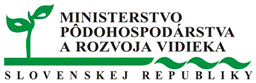 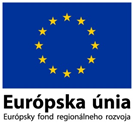 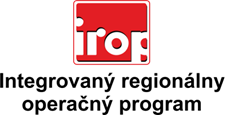 Ministerstvo pôdohospodárstva a rozvoja vidieka SRRiadiaci orgán 
pre Integrovaný regionálny operačný program Výročná správa o vykonávaní Integrovaného regionálneho operačného programu za roky 2014 a 2015 Programové obdobie 2014 – 2020BratislavaOktóber 2016ObsahVýročná správa o vykonávaní Integrovaného regionálneho operačného programu 2014 - 2020	61.1.	Identifikácia	61.2.	Prehľad o vykonávaní operačného programu	61.3.	Implementácia prioritnej osi	101.3.1.	Prehľad o vykonávaní	101.3.2.	Spoločné a programovo špecifické ukazovatele	131.3.2.1.	Ukazovatele Prioritnej osi 1	131.3.2.2.	Ukazovatele Investičnej priority 1.1	131.3.2.3.	Špecifický cieľ 1.1	141.3.2.4.	Ukazovatele Investičnej priority 1.2	151.3.2.5.	Špecifický cieľ 1.2.1	171.3.2.6.	Špecifický cieľ 1.2.2	181.3.2.7.	Ukazovatele Prioritnej osi 2	191.3.2.8.	Ukazovatele Investičnej priority 2.1	191.3.2.9.	Špecifický cieľ 2.1.1	241.3.2.10.	Špecifický cieľ 2.1.2	251.3.2.11.	Špecifický cieľ 2.1.3	261.3.2.12.	Ukazovatele Investičnej priority 2.2	271.3.2.13.	Špecifický cieľ 2.2.1	311.3.2.14.	Špecifický cieľ 2.2.2	321.3.2.15.	Špecifický cieľ 2.2.3	331.3.2.16.	Ukazovatele Prioritnej osi 3	351.3.2.17.	Ukazovatele Investičnej priority 3.1	351.3.2.18.	Špecifický cieľ 3.1	391.3.2.19.	Ukazovatele Prioritnej osi 4	401.3.2.20.	Ukazovatele Investičnej priority 4.1	401.3.2.21.	Špecifický cieľ 4.1	421.3.2.22.	Ukazovatele Investičnej priority 4.2	431.3.2.23.	Špecifický cieľ 4.2.1	441.3.2.24.	Ukazovatele Investičnej priority 4.3	451.3.2.25.	Špecifický cieľ 4.3.1	471.3.2.26.	Ukazovatele Prioritnej osi 5	481.3.2.27.	Ukazovatele Investičnej priority 5.1	481.3.2.28.	Špecifický cieľ 5.1.1	501.3.2.29.	Špecifický cieľ 5.1.2	511.3.2.30.	Ukazovatele Prioritnej osi 6	521.3.2.31.	Špecifický cieľ 6.1	531.3.2.32.	Špecifický cieľ 6.2	531.3.3.	Čiastkové ciele a zámery stanovené vo výkonnostnom rámci (údaje predkladané prvýkrát vo výročnej správe za rok 2016)	541.3.4.	Finančné údaje	601.4.	Zhrnutie hodnotení	641.5.	Informácie o realizovaní IZM, ak je relevantné (článok 19 (2) a 19 (4) nariadenia EP a Rady (EÚ) č. 1304/2013	651.6.	Problémy, ktoré ovplyvňujú výkonnosť programu a prijaté opatrenia	651.7.	Zhrnutie pre verejnosť	671.8.	Správa o vykonávaní finančných nástrojov (článok 46 nariadenia EP a Rady (EÚ) č. 1303/2013)	671.9.	Opatrenia prijaté na splnenie ex-ante kondicionalít  (článok 50 (2) nariadenia EP a Rady (EÚ) č. 1303/2013)	671.10.	Pokrok pri príprave a implementácii veľkých projektov a spoločných akčných plánov (článok 101(h) a 111(3) nariadenia EP a Rady (EÚ) č. 1303/2013 a článok 14 ods. 3 písm. b) nariadenia (EÚ) č. 1299/2013)	671.10.1.	Veľké projekty	671.10.2.	Spoločné akčné plány (SAP)	671.11.	Prílohy VS IROP za roky 2014, 2015	68Zoznam tabuliek001.	Tabuľka Informácie o vykonávaní prioritných osí	111.3.2.1.	Ukazovatele Prioritnej osi 1	141.3.2.2.	Ukazovatele Investičnej priority 1.1	14002.	Tabuľka 3 A: Spoločné ukazovatele výstupov a ukazovatele výstupov špecifické pre program na účely EFRR (členené podľa kategórie regiónu), PO 1, IP 1.1	14003.	Tabuľka 1 Spoločné ukazovatele výsledku pre EFRR za PO 1, IP 1.1, ŠC 1.1	151.3.2.4.	Ukazovatele Investičnej priority 1.2	16004.	Tabuľka 3 A: Spoločné ukazovatele výstupov a ukazovatele výstupov špecifické pre program na účely EFRR (členené podľa kategórie regiónu), PO 1, IP 1.2	16005.	Tabuľka 1 Spoločné ukazovatele výsledku pre EFRR za PO 1, IP 1.2, ŠC 1.2.1	18006.	Tabuľka 1 Spoločné ukazovatele výsledku pre EFRR za PO 2, IP 1.2, ŠC 1.2.2	191.3.2.7.	Ukazovatele Prioritnej osi 2	201.3.2.8.	Ukazovatele Investičnej priority 2.1	20007.	Tabuľka 3 A: Spoločné ukazovatele výstupov a ukazovatele výstupov špecifické pre program na účely EFRR (členené podľa kategórie regiónu), PO 2, IP 2.1	20008.	Tabuľka 1 Spoločné ukazovatele výsledku pre EFRR za PO 2, IP 2.1, ŠC 2.1.1	25009.	Tabuľka 1 Spoločné ukazovatele výsledku pre EFRR za PO 2, IP 2.1, ŠC 2.1.2	26010.	Tabuľka 1 Spoločné ukazovatele výsledku pre EFRR za PO 2, IP 2.1, ŠC 2.1.3	271.3.2.12.	Ukazovatele Investičnej priority 2.2	28011.	Tabuľka 3 A: Spoločné ukazovatele výstupov a ukazovatele výstupov špecifické pre program na účely EFRR (členené podľa kategórie regiónu), PO 2, IP 2.2	28012.	Tabuľka 1 Spoločné ukazovatele výsledku pre EFRR za PO 2, IP 2.2, ŠC 2.2.1	32013.	Tabuľka 1 Spoločné ukazovatele výsledku pre EFRR za PO 2, IP 2.2, ŠC 2.2.2	33014.	Tabuľka 1 Spoločné ukazovatele výsledku pre EFRR za PO 2, IP 2.2, ŠC 2.2.3	341.3.2.16.	Ukazovatele Prioritnej osi 3	361.3.2.17.	Ukazovatele Investičnej priority 3.1	36015.	Tabuľka 3 A: Spoločné ukazovatele výstupov a ukazovatele výstupov špecifické pre program na účely EFRR (členené podľa kategórie regiónu), PO 3, IP 3.1	36016.	Tabuľka 1 Spoločné ukazovatele výsledku pre EFRR za PO 3, IP 3.1, ŠC 3.1	401.3.2.19.	Ukazovatele Prioritnej osi 4	411.3.2.20.	Ukazovatele Investičnej priority 4.1	41017.	Tabuľka 3 A: Spoločné ukazovatele výstupov a ukazovatele výstupov špecifické pre program na účely EFRR (členené podľa kategórie regiónu), PO 4, IP 4.1	41018.	Tabuľka 1 Spoločné ukazovatele výsledku pre EFRR za PO 4, IP 4.1, ŠC 4.1	431.3.2.22.	Ukazovatele Investičnej priority 4.2	44019.	Tabuľka 3 A: Spoločné ukazovatele výstupov a ukazovatele výstupov špecifické pre program na účely EFRR (členené podľa kategórie regiónu), PO 4, IP 4.2	44020.	Tabuľka 1 Spoločné ukazovatele výsledku pre EFRR za PO 4, IP 4.2, ŠC 4.2.1	451.3.2.24.	Ukazovatele Investičnej priority 4.3	46021.	Tabuľka 3 A: Spoločné ukazovatele výstupov a ukazovatele výstupov špecifické pre program na účely EFRR (členené podľa kategórie regiónu), PO 4, IP 4.3	46022.	Tabuľka 1 Spoločné ukazovatele výsledku pre EFRR za PO 4, IP 4.3, ŠC 4.3.1	481.3.2.26.	Ukazovatele Prioritnej osi 5	491.3.2.27.	Ukazovatele Investičnej priority 5.1	49023.	Tabuľka 3 A: Spoločné ukazovatele výstupov a ukazovatele výstupov špecifické pre program na účely EFRR (členené podľa kategórie regiónu), PO 5, IP 5.1	49024.	Tabuľka 1 Spoločné ukazovatele výsledku pre EFRR za PO 5, IP 5.1, ŠC 5.1.1	51025.	Tabuľka 1 Spoločné ukazovatele výsledku pre EFRR za PO 5, IP 5.1, ŠC 5.1.2	521.3.2.30.	Ukazovatele Prioritnej osi 6	53026.	Tabuľka 3 A: Spoločné ukazovatele výstupov a ukazovatele výstupov špecifické pre program na účely EFRR (členené podľa kategórie regiónu), PO 6	53027.	Tabuľka 1 Spoločné ukazovatele výsledku pre EFRR za PO 6, ŠC 6.1	54028.	Tabuľka 1 Spoločné ukazovatele výsledku pre EFRR za PO 6, ŠC 6.2	54029.	Tabuľka 3B Spoločné ukazovatele výstupov pre EFRR v rámci cieľa Investovanie do rastu a zamestnanosti týkajúce sa investícií do výroby – počet podnikov, ktoré dostávajú podporu z OP, bez podpory z iných zdrojov pre tie isté podniky	55030.	Tabuľka 5: Informácia o čiastkových cieľoch a zámeroch stanovených vo výkonnostnom rámci	56031.	Tabuľka 6: Finančné informácie na úrovni prioritnej osi a programu	61032.	Tabuľka 7 Rozdelenie súhrnných finančných údajov podľa kategórie intervencie v rámci KF, EFRR a ESF (tabuľka 2 prílohy II vykonávacieho nariadenia Komisie (EÚ) č. 1011/2014 - vzor na prenos finančných údajov)	62033.	Tabuľka 8 Použitie krížového financovania	63034.	Tabuľka 9 Výdavky na projekty realizované mimo oblasti IROP (EFRR a KF)	63035.	Tabuľka: Plán hodnotení pre nasledujúce obdobie	65Výročná správa o vykonávaní Integrovaného regionálneho operačného programu 2014 - 2020 IdentifikáciaPrehľad o vykonávaní operačného programuIROP si kladie za cieľ prispieť k zlepšeniu kvality života a zabezpečiť udržateľné poskytovanie verejných služieb s dopadom na vyvážený a udržateľný územný rozvoj, hospodársku, územnú a sociálnu súdržnosť regiónov, miest a obcí, a to podporou infraštruktúry, dostupných a efektívnych verejných služieb,  podnikania a tvorby pracovných miest, miestnych komunít na vidieku a v mestách.Vzhľadom na mnohoodvetvové obsahové zameranie a súčasne dominantný územný rozmer je v IROP princíp partnerstva aplikovaný už pri príprave, a to najmä prostredníctvom Pracovnej skupiny pre prípravu IROP zriadenej 27.3.2013. IROP bol schválený uznesením vlády SR č. 232/2014 z 14.5.2014. Týmto uznesením bolo MPRV SR schválené ako Riadiaci orgán pre IROP a zároveň ako platobná jednotka pre IROP. Ako sprostredkovateľské orgány pre IROP boli schválené:Ministerstvo zdravotníctva SR,Ministerstvo kultúry SR, Banskobystrický, Bratislavský, Košický, Nitriansky, Prešovský, Trenčiansky, Trnavský 
a Žilinský VÚC,krajské mestá Banská Bystrica, Bratislava, Košice, Nitra, Prešov, Trenčín, Trnava a Žilina. IROP bol predložený EK na schválenie dňa 14.5.2014. Po technických rokovaniach a zapracovaní pripomienok EK bol IROP schválený Vykonávacím rozhodnutím EK č. C(2014) 10182 v konečnom znení z 18.12.2014.Implementácia IROP - v roku 2015 prebiehala prípravná fáza implementácie IROP, a to najmä:na vytvorenie štruktúr IROP (monitorovací výbor, sprostredkovateľské orgány), prípravu implementačných dokumentov (regionálne integrované územné stratégie),prípravu riadiacej a implementačnej dokumentácie (príručky, výzvy, metodické usmernenia, plán hodnotení, komunikačná stratégia, IMP RO a SO a pod.).Pracovná skupina pre prípravu IROP sa po schválení IROP transformovala na Monitorovací výbor pre IROP, ktorý má 47 členov s hlasovacím právom a pozorovateľov. Prvé zasadnutie MV sa konalo dňa 16.3.2015 v Bratislave a jeho predmetom bolo schválenie štatútu a rokovacieho poriadku MV, informácie o stave prípravy RIÚS, o  stave plnenia ex ante kondicionalít v rámci IROP a o ex ante hodnotení pre využitie finančných nástrojov. Ďalšie zasadnutie sa konalo 23.9.2015 za účelom schvaľovania kritérií pre výber projektov (posudzovacích kritérií pre projektové zámery a hodnotiace kritériá pre žiadosti o nenávratný finančný príspevok) a metodiky ich uplatňovania v rámci ŠC 1.1, 1.2.1, 1.2.2, 2.2.1, 2.2.2, 2.2.3, 4.2.1, 4.3.1, 5.1.1, 5.1.2 a PO 6. Členovia MV boli vyzvaní na hlasovanie písomnou procedúrou pri schvaľovaní týchto dokumentov: Komunikačná stratégia pre IROP (16.6.2015) a Plán hodnotení IROP (18.12.2015). Regionálne integrované územné stratégie IROP zahŕňa integrované prístupy v rámci EŠIF definované legislatívou EÚ a následne Partnerskou dohodou SR (integrované územné investície, udržateľný mestský rozvoj), ktoré sú aplikované prostredníctvom RIÚS. Úlohy subjektov vo vzťahu k RIÚS definuje na národnej úrovni §15 zákona č. 292/2014 Z.z. o príspevku poskytovanom z európskych štrukturálnych a investičných fondov a o zmene a doplnení niektorých zákonov (Zákon o EŠIF). Za spracovanie a implementáciu RIÚS zodpovedajú VÚC. Za prípravu a implementáciu integrovaných stratégií rozvoja funkčných mestských oblastí zodpovedajú KM, pričom tieto stratégie sú integrálnou súčasťou RIÚS. RO pre IROP plní koordinačnú úlohu a RIÚS schvaľuje. Predloženie prvých RIÚS na schválenie RO sa očakáva začiatkom roka 2016 (	Príloha 3).  Rady partnerstvaV súlade s §15 zákona o EŠIF vo vzťahu k RIÚS na úrovni všetkých krajov pôsobia Rady Partnerstva pre RIÚS, ktorých hlavnou úlohou je vydávanie stanoviska k návrhu RIÚS, iniciovanie jeho aktualizácie, spolupodieľanie sa na monitorovaní a hodnotení realizácie RIÚS. K 31.12.2015 boli zriadené RP na úrovni všetkých krajov, okrem BSK, kde nebola finalizovaná členská základňa. Konali sa aj ustanovujúce zasadnutia RP (	Príloha 3). Sprostredkovateľské orgányRO pre IROP predložil v 2. Q MK SR a MZ SR a koncom 3. Q. 2015 VÚC a KM návrh zmlúv o vykonávaní časti úloh RO SO. Následne sa konalo viacero rokovaní k návrhom predmetných zmlúv. Pred podpisom zmluvy o vykonávaní časti úloh RO SO, RO pre IROP vykoná overenie spôsobilosti realizovať práva a povinnosti SO. K 31.12.2015 nadobudli účinnosť zmluvy so SO MZ SR (3.12.2015) a MK SR (17.11.2015). Do konca roka 2015 nebola podpísaná zmluva s VUC resp. KM. V prípade BBSK bude na základe rozhodnutia predsedu o nepristúpení k podpisu zmluvy úlohy SO plniť RO pre IROP. V prípade KM je kľúčové nastaviť úlohy a právomoci KM vzhľadom na ustanovenia čl. 7 nariadenia 1301/2013 o ERDF. KM zabezpečujú výzvy na projektové zámery vrátane stanovenia Indexu investičnej účinnosti finančných limitov, benchmarkov, posudzovanie a výber projektových zámerov v súlade so stanovenými kritériami IROP. KM tiež vykonávajú monitorovanie a hodnotenie integrovaných územných stratégií mestskej oblasti. Kvalitatívna analýza dosiahnutého pokroku IROPZameranie výziev/písomných vyzvaní vyhlásených v danom rokuV rámci implementácie finančných nástrojov RO pre IROP vyhlásil 9.11.2015  písomné vyzvanie k predloženiu žiadosti o NFP pre ŠC 3.1 IROP (tvorba pracovných miest v MSP v oblasti KKP) vo výške 5 882 353,00 EUR (zdroj EÚ a ŠR) a 4.1 IROP (energetická efektívnosť bytových domov) vo výške 139 249 179,00 EUR (zdroj EÚ a ŠR).Pokrok v kontrahovaní a čerpaní alokácie programu a primeranosť daného pokroku vzhľadom na pokročilosť implementácie  V rámci IROP neboli k 31.12.2015 čerpané finančné prostriedky. Kontrahovanie bolo k 31.12.2015 vo výške 145 131 532,00 EUR (zdroj EÚ a ŠR).K 31.12.2015 neboli CO predložené výdavky na schválenie v rámci súhrnných žiadostí o platbu za obdobie 2014–2020 a nebola vykonaná ani žiadna certifikácia výdavkov, lebo na CO neboli predložené žiadne SŽP. V sledovanom období neboli CO oznámené  nezrovnalosti. K 31.12.2015 boli na účty CO prijaté počiatočné zálohové platby z EK v celkovej výške 32 937 559,28 EUR (zdroj ERDF) v dvoch tranžiach (28.01.2015 a 06.02.2015). Plnenie finančného záväzku daného rokuPrvý sledovaný míľnik je v zmysle pravidla n+3 k 31.12.2017, kedy je nutné najneskôr dočerpať záväzok roku 2014 vo výške 74 956 956 EUR (zdroj ERDF) za menej rozvinutý región a 4 234 917 EUR (zdroj ERDF) za viac rozvinutý región.Pokrok v plnení špecifických cieľov a výkonnostného rámca v nadväznosti na dosiahnuté hodnoty ukazovateľov programuPokrok v plnení ŠC a výkonnostného rámca je pre všetky ukazovatele nulový, nakoľko sa rok 2014 a 2015 sa zameriaval na prípravnú fázu implementácie IROP.Uskutočnené revízie a audity programuRevízia a audity (vrátane auditu pripravenosti) týkajúce sa IROP neboli zatiaľ vykonané. K 31.12.2015 získali dezignáciu CO, CKO, gestori HP, koordinátor nastavenia FN (výrok AO: uistenie bez výhrad).  Implementácia veľkých projektov/národných projektovVeľké a národné projekty nie sú pre IROP relevantné.Uskutočnené špeciálne hodnotenia programuVzhľadom na počiatočné štádium implementácie neboli zatiaľ zrealizované hodnotenia IROP. Implementácia prioritnej osi Prehľad o vykonávaníTabuľka Informácie o vykonávaní prioritných osíSpoločné a programovo špecifické ukazovateleUkazovatele Prioritnej osi 1Ukazovatele Investičnej priority 1.1Tabuľka 3 A: Spoločné ukazovatele výstupov a ukazovatele výstupov špecifické pre program na účely EFRR (členené podľa kategórie regiónu), PO 1, IP 1.1(1) S = vybrané projekty, F = plne realizované projektyTabuľka 1 Spoločné ukazovatele výsledku pre EFRR za PO 1, IP 1.1, ŠC 1.1 Zdroj: MPRV SRUkazovatele Investičnej priority 1.2Tabuľka 3 A: Spoločné ukazovatele výstupov a ukazovatele výstupov špecifické pre program na účely EFRR (členené podľa kategórie regiónu), PO 1, IP 1.2(1) S = vybrané projekty, F = plne realizované projektyTabuľka 1 Spoločné ukazovatele výsledku pre EFRR za PO 1, IP 1.2, ŠC 1.2.1Zdroj: MDVRR SRTabuľka 1 Spoločné ukazovatele výsledku pre EFRR za PO 2, IP 1.2, ŠC 1.2.2Zdroj: MDVRR SRUkazovatele Prioritnej osi 2Ukazovatele Investičnej priority 2.1Tabuľka 3 A: Spoločné ukazovatele výstupov a ukazovatele výstupov špecifické pre program na účely EFRR (členené podľa kategórie regiónu), PO 2, IP 2.1(1) S = vybrané projekty, F = plne realizované projektyTabuľka 1 Spoločné ukazovatele výsledku pre EFRR za PO 2, IP 2.1, ŠC 2.1.1Zdroj: MPSVR SRTabuľka 1 Spoločné ukazovatele výsledku pre EFRR za PO 2, IP 2.1, ŠC 2.1.2Zdroj: MZ SR, Zdravotné poisťovne, NCZITabuľka 1 Spoločné ukazovatele výsledku pre EFRR za PO 2, IP 2.1, ŠC 2.1.3Ukazovatele Investičnej priority 2.2Tabuľka 3 A: Spoločné ukazovatele výstupov a ukazovatele výstupov špecifické pre program na účely EFRR (členené podľa kategórie regiónu), PO 2, IP 2.2(1) S = vybrané projekty, F = plne realizované projektyTabuľka 1 Spoločné ukazovatele výsledku pre EFRR za PO 2, IP 2.2, ŠC 2.2.1Tabuľka 1 Spoločné ukazovatele výsledku pre EFRR za PO 2, IP 2.2, ŠC 2.2.2Zdroj: Národný ústav certifiovaných meraní vzdelávaniaTabuľka 1 Spoločné ukazovatele výsledku pre EFRR za PO 2, IP 2.2, ŠC 2.2.3Zdroj: Centrum vedecko-technických informácií SRUkazovatele Prioritnej osi 3Ukazovatele Investičnej priority 3.1Tabuľka 3 A: Spoločné ukazovatele výstupov a ukazovatele výstupov špecifické pre program na účely EFRR (členené podľa kategórie regiónu), PO 3, IP 3.1(1) S = vybrané projekty, F = plne realizované projekty Tabuľka 1 Spoločné ukazovatele výsledku pre EFRR za PO 3, IP 3.1, ŠC 3.1Zdroj: ITMSUkazovatele Prioritnej osi 4Ukazovatele Investičnej priority 4.1Tabuľka 3 A: Spoločné ukazovatele výstupov a ukazovatele výstupov špecifické pre program na účely EFRR (členené podľa kategórie regiónu), PO 4, IP 4.1(1) S = vybrané projekty, F = plne realizované projektyTabuľka 1 Spoločné ukazovatele výsledku pre EFRR za PO 4, IP 4.1, ŠC 4.1Zdroj: Monistorovací systém SIEAUkazovatele Investičnej priority 4.2Tabuľka 3 A: Spoločné ukazovatele výstupov a ukazovatele výstupov špecifické pre program na účely EFRR (členené podľa kategórie regiónu), PO 4, IP 4.2(1) S = vybrané projekty, F = plne realizované projektyTabuľka 1 Spoločné ukazovatele výsledku pre EFRR za PO 4, IP 4.2, ŠC 4.2.1Ukazovatele Investičnej priority 4.3Tabuľka 3 A: Spoločné ukazovatele výstupov a ukazovatele výstupov špecifické pre program na účely EFRR (členené podľa kategórie regiónu), PO 4, IP 4.3(1) S = vybrané projekty, F = plne realizované projekty* ukazovateľ pokrýva len územie UMRTabuľka 1 Spoločné ukazovatele výsledku pre EFRR za PO 4, IP 4.3, ŠC 4.3.1Ukazovatele Prioritnej osi 5Ukazovatele Investičnej priority 5.1Tabuľka 3 A: Spoločné ukazovatele výstupov a ukazovatele výstupov špecifické pre program na účely EFRR (členené podľa kategórie regiónu), PO 5, IP 5.1(1) S = vybrané projekty, F = plne realizované projekty Tabuľka 1 Spoločné ukazovatele výsledku pre EFRR za PO 5, IP 5.1, ŠC 5.1.1Zdroj: ŠU SRTabuľka 1 Spoločné ukazovatele výsledku pre EFRR za PO 5, IP 5.1, ŠC 5.1.2Ukazovatele Prioritnej osi 6Tabuľka 3 A: Spoločné ukazovatele výstupov a ukazovatele výstupov špecifické pre program na účely EFRR (členené podľa kategórie regiónu), PO 6(1) S = vybrané projekty, F = plne realizované projekty Tabuľka 1 Spoločné ukazovatele výsledku pre EFRR za PO 6, ŠC 6.1Tabuľka 1 Spoločné ukazovatele výsledku pre EFRR za PO 6, ŠC 6.2Tabuľka 3B Spoločné ukazovatele výstupov pre EFRR v rámci cieľa Investovanie do rastu a zamestnanosti týkajúce sa investícií do výroby – počet podnikov, ktoré dostávajú podporu z OP, bez podpory z iných zdrojov pre tie isté podniky Čiastkové ciele a zámery stanovené vo výkonnostnom rámci (údaje predkladané prvýkrát vo výročnej správe za rok 2016)Plnenie čiastkových cieľov a zámerov v rámci vybraných finančných ukazovateľov, kľúčových implementačných krokov a výstupových ukazovateľov tvoriacich výkonnostný rámec v  prvotnom štádiu implementácie nie je možné v tejto správe vykázať, nakoľko do konca monitorovacieho obdobia, k 31.12.2015, nebolo žiadne čerpanie. Preto nebolo možné získať údaje týkajúce sa finančných a fyzických merateľných ukazovateľov a následne nebolo možné zhodnotiť progres výkonnosti IROP prostredníctvom výkonnostného rámca.  Tabuľka 5: Informácia o čiastkových cieľoch a zámeroch stanovených vo výkonnostnom rámci* K= kumulatívna hodnota, R= ročná hodnota, S=spoluZdroj: RO pre IROP Finančné údajeTabuľka 6: Finančné informácie na úrovni prioritnej osi a programu Zdroj: RO	pre IROP																														Tabuľka 7 Rozdelenie súhrnných finančných údajov podľa kategórie intervencie v rámci KF, EFRR a ESF (tabuľka 2 prílohy II vykonávacieho nariadenia Komisie (EÚ) č. 1011/2014 - vzor na prenos finančných údajov)Zdroj: RO pre IROPTabuľka 8 Použitie krížového financovaniaZdroj: RO	pre IROP	Tabuľka 9 Výdavky na projekty realizované mimo oblasti IROP (EFRR a KF) Cieľ 1* v súlade s povolenými max. podielmi stanovenými v článku 70 (2) nariadenia EP a Rady (EÚ)  č. 1303/2013 a článku 20 nariadenia EP a Rady (EÚ)  č. 1299/2013Cieľ 2* v súlade s povolenými max. podielmi stanovenými v  článku 20 nariadenia EP a Rady (EÚ)  č. 1299/2013Zhrnutie hodnotení Hodnotenie operačného programu sa vykonáva podľa čl. 54 až 57 všeobecného nariadenia a jeho cieľom je najmä zlepšiť kvalitu vykonávania programov a vyhodnotiť ich účinnosť, efektívnosť a vplyv. Ex ante hodnotenie IROP bolo vypracované súbežne s prípravou IROP a tvorí prílohu IROP. Ex post hodnotenie IROP bude vykonané po ukončení IROP. Strešným dokumentom sumarizujúcim plánované hodnotenia počas realizácie IROP je Plán hodnotenia pre Integrovaný regionálny operačný program 2014 – 2020 vypracovaný v súlade s čl. 114 všeobecného nariadenia, ktorý obsahuje o. i. úlohy a právomoci subjektov (RO, SO, MV pre IROP, EK, verejnosť), indikatívny časový harmonogram hodnotení, plánovaný finančný rozpočet, administratívne kapacity pre hodnotenie, ako aj indikatívny zoznam plánovaných hodnotení IROP pre obdobie 2014-2020, pričom v prípade potreby môžu byť vykonané ad hoc hodnotenia nad rámec plánu. Plán hodnotenia pre Integrovaný regionálny operačný program 2014-2020 bol predložený členom Monitorovacieho výboru pre IROP formou písomnej procedúry per rollam dňa 18.12.2015.  Vzhľadom na počiatočné štádium implementácie neboli v sledovanom období zrealizované žiadne hodnotenia IROP. Tabuľka: Plán hodnotení pre nasledujúce obdobieZdroj údajov: Plán hodnotenia IROP pre programové obdobie 2014 – 2020Informácie o realizovaní IZM, ak je relevantné (článok 19 (2) a 19 (4) nariadenia EP a Rady (EÚ) č. 1304/2013Kapitola nie je pre IROP relevantná.Problémy, ktoré ovplyvňujú výkonnosť programu a prijaté opatreniaproblémy, ktoré ovplyvňujú výkonnosť programu a prijaté opatrenia zo strany RO / SO Vzhľadom na špecifiká IROP (rôznorodosť zamerania prioritných osí, vysoký počet SO, aplikácia integrovaných nástrojov, využívanie dvojkolového systému výberu ŽoNFP) bolo potrebné klásť zvýšený dôraz na rozbehovú fázu, čo bolo časovo náročné.RO pre IROP interne stanovil priority na rok 2015 nasledovne:vytvorenie štruktúr vo vzťahu k IROP (MV, SO), vrátane prípravy zodpovedajúcej dokumentácie,príprava implementačných dokumentov (RIÚS) a zriadenie ich štruktúr (Rady Partnerstva pre RIÚS),príprava dokumentácie pre vyhlásenie prvých výziev.   Stanovené priority boli zo strany RO pre IROP splnené čiastočne. V prípade prípravy RIÚS,  vzniku Rady Partnerstva pre RIÚS a vzniku MV pre IROP boli tieto úlohy splnené.Pri vytvorení štruktúr SO úloha bude pokračovať aj v roku 2016.Príprava dokumentácie pre vyhlásenie prvých výziev je čiastočne splnená. Ako súčasť tejto úlohy RO pre IROP vníma aj prípravu návrhov výziev na projektové zámery, ktoré vyhlasujú SO. Úloha bude pokračovať v roku 2016. RO pre IROP interne stanovil priority na rok 2016 nasledovne:schválenie RIUS zo strany RO pre IROP,podpisy zmlúv o vykonávaní časti úloh RO SO,vyhlásenie výziev zo strany RO pre IROP a SO v súlade s harmonogramom výziev.Kľúčovým faktorom bolo nastavenie úloh pre SO, vrátane uplatňovania čl. 7 nariadenia 1301/2013 o ERDF vo vzťahu ku krajským mestám. Do prípravnej fázy implementácie IROP boli zapojené všetky relevantné subjekty (VÚC, KM, spolupracujúce rezorty), pričom RO pre IROP organizoval odborné, koordinačné a konzultačné stretnutia. Časovo zdĺhavá rozbehová fáza implementácie IROP má za dôsledok aj nízke kontrahovanie/čerpanie finančných prostriedkov k 31.12.2015. Výzva plánovaná na november 2015 pre decentralizovanú pomoc v rámci PO3 IROP nebola vyhlásená vzhľadom na podpis zmluvy so SO MK SR až v novembri 2015 a absentujúce hodnotiace a výberové kritériá. V prípade technickej pomoci neboli v roku 2015 vyhlásené písomné vyzvania pre SO v dôsledku neukončenej prípravy zmlúv so SO a riadiacej a implementačnej dokumentácie. Výzva plánovaná na 4.Q. 2015 v rámci ŠC 2.2.1 na podporu infraštruktúry materských škôl nebola vyhlásená z dôvodu nevyhnutnosti zosúladiť podmienky poskytnutia príspevku (aktivity, deliace línie, smerné ukazovatele apod.) s MV SR ako SO pre OPĽZ, ktorý realizuje obdobné aktivity. Vyhlásenie tejto výzvy je plánované na mesiac január 2016. Kľúčovou úlohou RO pre IROP v roku 2016 bude zahájiť implementáciu vyhlásením výziev v súlade s harmonogramom výziev na roky 2016 – 2017, vrátane tých, ktoré sú naviazané na plnenie výkonnostného rámca. Neopomenuteľnou súčasťou úloh je aj ukončenie uzatvorenia zmlúv o vykonávaní časti úloh RO SO.zhodnotenie reálnosti dosiahnutia cieľov a prípadné uskutočnené alebo plánované opatreniaTakéto vyhodnotenie pre úvodné štádium implementácie zatiaľ nie je možné.Zhrnutie pre verejnosťViď. Príloha 1.Správa o vykonávaní finančných nástrojov (článok 46 nariadenia EP a Rady (EÚ) č. 1303/2013)Viď. Príloha 2.Opatrenia prijaté na splnenie ex-ante kondicionalít  (článok 50 (2) nariadenia EP a Rady (EÚ) č. 1303/2013)V zmysle prílohy V. vykonávacieho nariadenia Komisie (EÚ) 2015/207, časť A, bod 9 je uvedenie informácií o opatreniach prijatých na splnenie EAK, v prípade že neboli splnené pri prijatí OP, nepovinné v správe predkladanej v roku 2016.Pokrok pri príprave a implementácii veľkých projektov a spoločných akčných plánov (článok 101(h) a 111(3) nariadenia EP a Rady (EÚ) č. 1303/2013 a článok 14 ods. 3 písm. b) nariadenia (EÚ) č. 1299/2013)Veľké projektyV rámci IROP nie sú veľké projekty plánované.  Spoločné akčné plány (SAP)V rámci IROP nie sú SAP plánované. Prílohy VS IROP za roky 2014, 2015Kód programu (CCI)2014SK16RFOP002Názov programuIntegrovaný regionálny operačný program 2014 - 2020Verzia2015.0Vykazovaný rok2014, 2015Dátum schválenia výročnej správy monitorovacím výborom27.05.2016IDPrioritná osKľúčové informácie o vykonávaní prioritných osí s odkazom na kľúčové prvky vývoja, závažné problémy a opatrenia prijaté na riešenie týchto problémov1Bezpečná a ekologická doprava v regiónochŠC 1.1: Zlepšenie dostupnosti k cestnej infraštruktúre TEN-T a cestám I. triedy s dôrazom na rozvoj multimodálneho dopravného systémuŠC 1.2.1: Zvyšovanie atraktivity a konkurencieschopnosti verejnej osobnej dopravyŠC 1.2.2: Zvýšenie atraktivity a prepravnej kapacity nemotorovej dopravy (predovšetkým cyklistickej dopravy) na celkovom počte prepravených osôb MV pre IROP schválil na svojom riadnom zasadnutí dňa 23.9.2015 Kritériá pre výber projektova metodiku ich uplatňovania, posudzovacie kritériá pre projektové zámery a hodnotiace kritériá pre ŽoNFP pre ŠC 1.1, 1.2.1 a 1.2.2. Prebiehala aj príprava riadiacej dokumentácie k výzvam. Dňa 24.9.2015 nadobudlo účinnosť metodické usmernenie RO pre IROP č. 2 k vypracovaniu plánov udržateľnej mobility (PUM), ktoré mestám a VÚC poskytuje komplexný prehľad a postupy, ktoré je potrebné aplikovať počas prípravy PUM. V rámci programového dokumentu IROP sú na úrovni strategickej časti garancie, že za účelom zabezpečenia synergie a komplementarity medzi IROP a OPII a efektívneho plánovania intervencií pre oblasť dopravy bude zriadená pracovná skupina pre koordináciu implementácie IROP a OP II v oblasti dopravy a dopravných politík. V mesiaci december 2015 bol pripravený materiál formalizujúci spoločnú platformu oboch operačných programov, pričom proces jeho schvaľovania sa očakáva v prvých mesiacoch roku 2016.2Ľahší prístup k efektívnym a kvalitnejších verejným službámŠC 2.1.1: Podporiť prechod poskytovania sociálnych služieb a zabezpečenia výkonu opatrení sociálnoprávnej ochrany detí a sociálnej kurately v zariadení z inštitucionálnej formy na komunitnú a podporiť rozvoj služieb starostlivosti o dieťa do troch rokov veku na komunitnej úrovniŠC 2.1.2: Modernizovať zdravotnícku infraštruktúru za účelom integrácie primárnej  zdravotnej starostlivostiŠC 2.1.3: Modernizovať infraštruktúru ústavných zariadení poskytujúcich akútnu zdravotnú starostlivosť, za účelom zvýšenia ich produktivity a efektívnostiPo overení spôsobilosti realizovať práva a povinnosti SO nadobudla zmluva o vykonávaní časti úloh riadiaceho orgánu SO MZ SR účinnosť dňa 3.12.2015 a zahŕňa úlohy o.i. v oblasti programovania, tvorby riadiacej dokumentácie pre výber a implementáciu projektov, monitorovanie a hodnotenie, implementáciu projektov, informovanie a komunikáciu v rozsahu ŠC 2.1.2 a 2.1.3. ŠC 2.2.1: Zvýšenie hrubej zaškolenosti detí  v materských školáchŠC 2.2.2: Zlepšenie kľúčových kompetencií žiakov základných škôlŠC 2.2.3: Zvýšenie počtu žiakov stredných odborných škôl na praktickom vyučovaní MV pre IROP schválil na svojom riadnom zasadnutí dňa 23.9.2015 posudzovacie kritériá pre projektové zámery a hodnotiace kritériá pre ŽoNFP pre ŠC 2.2.1, 2.2.2 a 2.2.3.3Mobilizácia kreatívneho potenciálu v regiónochŠC 3.1: Stimulovanie podpory udržateľnej zamestnanosti a tvorby pracovných miest v kultúrnom a kreatívnom priemysle prostredníctvom vytvorenia priaznivého prostredia  pre rozvoj kreatívneho talentu, netechnologických inovácií.Po overení spôsobilosti realizovať práva a povinnosti SO nadobudla zmluva o vykonávaní časti úloh riadiaceho orgánu SO MK SR účinnosť dňa 17.11.2015 a zahŕňa úlohy o.i. v oblasti programovania, tvorby riadiacej dokumentácie pre výber a implementáciu projektov, monitorovanie a hodnotenie, implementáciu projektov, informovanie a komunikáciu v rozsahu ŠC 3.1. V roku 2015 prebiehala príprava riadiacej dokumentácie pre jednotlivé typy aktivít ŠC 3.1, vrátane stretnutí pracovných skupín, prezentácií v regiónoch, komunikácie s VÚC v oblasti kreovania kreatívnych centier (centralizovaná pomoc), prípravy podmienok pre decentralizovanú pomoc (schéma minimálnej pomoci a pod.). V rámci tohto ŠC budú implementované aj finančné nástroje . Dňa 30.9.2015 nadobudla účinnosť zmluva o financovaní medzi MPRV SR a SZRB Assset Management, a.s. a Slovak Investment Holding, a.s. v objeme 145 131 532,00 EUR (zdroj EÚ a ŠR), podpísaná dňa 28.5.2015, ktorá obsahuje implementáciu FN pre ŠC 3.1 a 4.1. Dňa 9.11.2015 bolo vyhlásené písomné vyzvanie k predloženiu žiadosti o NFP v rámci implementácie FN pre ŠC 3.1 (podpora tvorby pracovných miest v MSP v oblasti kultúrneho a kreatívneho priemyslu) vo výške 5 882 353,00 EUR (zdroj EÚ a ŠR).4Zlepšenie kvality života v regiónoch s dôrazom na životné prostredieŠC 4.1: Zvýšenie energetickej efektívnosti bytových domovDaný ŠC je implementovaný cez FN, pričom táto oblasť sa riadi najmä dokumentmi Postup implementácie FN cez Slovenský investičný holding v programovom období 2014 – 2020 (schválený uznesením vlády SR č. 736/2013 z 18.12.2013) a Systém riadenia FN financovaných z KF, EFRR a ESF (schválený uznesením vlády SR č. 558/2014 z 8.4.2015). Dňa 30.9.2015 nadobudla účinnosť zmluva o financovaní medzi MPRV SR a SZRB Assset Management, a.s. a Slovak Investment Holding, a.s. v objeme 145 131 532,00 EUR (zdroj EÚ a ŠR), podpísaná dňa 28.5.2015, ktorá obsahuje impelentáciu FN pre ŠC 3.1 a 4.1.. Dňa 9.11.2015 bolo vyhlásené písomné vyzvanie k predloženiu žiadosti o NFP v rámci implementácie FN pre ŠC 4.1 IROP (energetická efektívnosť bytových domov) vo výške139 249 179,00 EUR (zdroj EÚ a ŠR). Na základe vyzvania bola 13.11.2015 predložená oprávneným žiadateľom SZRB Asset Management, a.s. ŽoNFP vo výške 139 249 179,00 EUR (zdroj EÚ a ŠR). Dňa 30.11.2015 bolo písomné vyzvanie uzavreté a prvá ŽoP bude predložená v januári 2016. ŠC 4.2.1: Zvýšenie podielu obyvateľstva so zlepšeným zásobovaním pitnou vodou a odvádzanie a čistenie odpadových vôd verejnou kanalizáciou bez negatívnych dopadov na životné prostredieŠC 4.3.1: Zlepšenie environmentálnych aspektov v mestách a mestských oblastiach prostredníctvom budovania prvkov zelenej infraštruktúry a adaptáciou urbanizovaného prostredia na zmenu klímy ako aj zavádzaním systémových prvkov znižovania znečistenia ovzdušia a hlukuMV pre IROP schválil na svojom riadnom zasadnutí dňa 23.9.2015 posudzovacie kritériá pre projektové zámery a hodnotiace kritériá pre ŽoNFP pre ŠC 4.2.1 a 4.3.1. Prebiehala príprava riadiacej dokumentácie k výzvam.5Miestny rozvoj vedený komunitouŠC 5.1.1: Zvýšenie zamestnanosti na miestnej úrovni podporou podnikania a inovácií ŠC 5.1.2: Zlepšenie udržateľných vzťahov medzi vidieckymi rozvojovými centrami a ich zázemím vo verejných službách a vo verejných infraštruktúrach V programovom období 2014-2020 je miestny rozvoj vedený komunitou (ďalej iba „CLLD“)  spolufinancovaný z dvoch programov/fondov: PRV/EPFRV a IROP/EFRR, na základe viacodvetvových a multifondových stratégií CLLD vypracovaných miestnymi akčnými skupinami a schvaľovaných v súlade s ustanoveniami §13 zákona o EŠIF.Gestorom zodpovedným za koordináciu prípravy a implementácie CLLD na národnej úrovni je RO pre PRV. Zástupcovia RO pre IROP spolupracujú v otázkach týkajúcich sa CLLD prostredníctvom Koordinačného výboru pre CLLD zriadeného gestorom CLLD v máji 2015, ktorého hlavnou úlohou je vecné a časové zlaďovanie činností vo vzťahu k riadeniu a implementácii CLLD. RO pre IROP spolupracoval aj na príprave Systému riadenia CLLD (LEADER a komunitný rozvoj) pre programové obdobie 2014 – 2020 schváleného uznesením vlády SR č. 155/2015 z 1.4.2015, ktorý popisuje základné procesy a postupy vo vzťahu k CLLD. V sledovanom období RO pre IROP poskytoval súčinnosť pri príprave dokumentácie k výzve na predkladanie projektových zámerov v rámci PRV pre opatrenie: 19 – Podpora na miestny rozvoj v rámci iniciatívy LEADER, podopatrenie: 19.2 – Podpora na vykonávanie operácií v rámci stratégie miestneho rozvoja vedeného komunitou. Výzva bola vyhlásená dňa 24.9.2015 s uzávierkou dňa 15.12.2015. Povinnou prílohou projektového zámeru je stratégia CLLD. RO pre IROP participuje i na procese posudzovania projektových zámerov. Súbežne prebiehala príprava dokumentácie k výzvam, ktoré budú vyhlasované v rámci PO5.6Technická pomocŠC 6.1: Podpora efektívnej implementácie Operačného programuŠC 6.2: Zabezpečenie publicity, informovania a podpory prijímateľov v procese implementácie V roku 2015 nebolo vyhlásené žiadne písomné vyzvanie na projekty z TP. MV pre IROP schválil na svojom riadnom zasadnutí dňa 23.9.2015  hodnotiace kritériá pre ŽoNFP pre PO6. Prebiehala príprava riadiacej a implementačnej dokumentácie. Písomné vyzvania budú vyhlasované počínajúc II. kvartálom 2016, nadväzne na podpisy zmlúv so SO.Prioritná os 11 - Bezpečná a ekologická doprava v regiónochInvestičná priorita 1.17b - Posilnenie regionálnej mobility prepojením sekundárnych a terciárnych uzlov s infraštruktúrou TEN-T vrátane multimodálnych uzlov1.2.3.4.5.6.7. Ročné hodnoty / Kumulatívne hodnoty7. Ročné hodnoty / Kumulatívne hodnoty7. Ročné hodnoty / Kumulatívne hodnoty7. Ročné hodnoty / Kumulatívne hodnoty7. Ročné hodnoty / Kumulatívne hodnoty7. Ročné hodnoty / Kumulatívne hodnoty7. Ročné hodnoty / Kumulatívne hodnoty7. Ročné hodnoty / Kumulatívne hodnoty7. Ročné hodnoty / Kumulatívne hodnoty7. Ročné hodnoty / Kumulatívne hodnoty8.(1)IDUkazovateľ výstupuMJFondKategória regiónuCieľová hodnota (2023)2014201520162017201820192020202120222023PoznámkaSpoluSpoluSpoluSpoluSpoluSpoluSpoluSpoluSpoluSpoluFCO14Celková dĺžka rekonštruovaných alebo zrenovovaných ciestkmEFRRMRR144,800Zdroj: ITMSSCO14Celková dĺžka rekonštruovaných alebo zrenovovaných ciestkmEFRRMRR144,800Zdroj: ITMSFCO14Celková dĺžka rekonštruovaných alebo zrenovovaných ciestkmEFRRVRR4,700Zdroj: ITMSSCO14Celková dĺžka rekonštruovaných alebo zrenovovaných ciestkmEFRRVRR4,700Zdroj: ITMSFCO13Celková dĺžka nových ciestkmEFRRMRR41,100Zdroj: ITMSSCO13Celková dĺžka nových ciestkmEFRRMRR41,100Zdroj: ITMSFCO13Celková dĺžka nových ciestkmEFRRVRR1400Zdroj: ITMSSCO13Celková dĺžka nových ciestkmEFRRVRR1400Zdroj: ITMSPrioritná os 11 - Bezpečná a ekologická doprava v regiónochInvestičná priorita 1.17b - Posilnenie regionálnej mobility prepojením sekundárnych a terciárnych uzlov s infraštruktúrou TEN-T vrátane multimodálnych uzlovŠpecifický cieľ 1.11.1 - Zlepšenie dostupnosti k infraštruktúre TEN-T a cestám I. triedy s dôrazom na rozvoj multimodálneho dopravného systému1.2.3.4.5.6.7.8. Ročné hodnoty / Kumulatívne hodnoty8. Ročné hodnoty / Kumulatívne hodnoty9.IDUkazovateľ výsledkuMJKategória regiónuVýchodisková hodnotaVýchodiskový rokCieľová hodnota  (2023)20142015PoznámkaSpoluSpoluR0113Úspora času v cestnej dopraveEurMRRAkčný plán2015Akčný plánVýchodisková, nameraná a plánovaná hodnota ukazovateľa nie je stanovená, nakoľko akčný plán prebieha a bude naplnený do 31.12.2016.R0113Úspora času v cestnej dopraveEurVRRAkčný plán2015Akčný plánVýchodisková, nameraná a plánovaná hodnota ukazovateľa nie je stanovená, nakoľko akčný plán prebieha a bude naplnený do 31.12.2016.Prioritná os 11 - Bezpečná a ekologická doprava v regiónochInvestičná priorita 1.27c - Vývoj a zlepšovanie ekologicky priaznivých, vrátane nízkohlukových, a nízkouhlíkových dopravných systémov vrátane vnútrozemských vodných ciest a námornej dopravy, prístavov,  multimodálnych prepojení a letiskovej infraštruktúry v záujme podpory udržateľnej regionálnej amiestnej mobility1.2.3.4.5.6.7. Ročné hodnoty / Kumulatívne hodnoty7. Ročné hodnoty / Kumulatívne hodnoty7. Ročné hodnoty / Kumulatívne hodnoty7. Ročné hodnoty / Kumulatívne hodnoty7. Ročné hodnoty / Kumulatívne hodnoty7. Ročné hodnoty / Kumulatívne hodnoty7. Ročné hodnoty / Kumulatívne hodnoty7. Ročné hodnoty / Kumulatívne hodnoty7. Ročné hodnoty / Kumulatívne hodnoty7. Ročné hodnoty / Kumulatívne hodnoty8.(1)IDUkazovateľ výstupuMJFondKategória regiónuCieľová hodnota (2023)2014201520162017201820192020202120222023PoznámkaSpoluSpoluSpoluSpoluSpoluSpoluSpoluSpoluSpoluSpoluFO0128Dĺžka nových úsekov cyklistických komunikáciíkmEFRRMRR13600Zdroj: ITMSSO0128Dĺžka nových úsekov cyklistických komunikáciíkmEFRRMRR13600Zdroj: ITMSFO0128Dĺžka nových úsekov cyklistických komunikáciíkmEFRRVRR1000Zdroj: ITMSSO0128Dĺžka nových úsekov cyklistických komunikáciíkmEFRRVRR1000Zdroj: ITMSFO0129Počet vytvorených prvkov doplnkovej cyklistickej infraštruktúrypočetEFRRMRR6800Zdroj: ITMSSO0129Počet vytvorených prvkov doplnkovej cyklistickej infraštruktúrypočetEFRRMRR6800Zdroj: ITMSFO0129Počet vytvorených prvkov doplnkovej cyklistickej infraštruktúrypočetEFRRVRR500Zdroj: ITMSSO0129Počet vytvorených prvkov doplnkovej cyklistickej infraštruktúrypočetEFRRVRR500Zdroj: ITMSFO0219Počet nahradených autobusov v mestskej a prímestskej dopravepočetEFRRMRR10700Zdroj: ITMSSO0219Počet nahradených autobusov v mestskej a prímestskej dopravepočetEFRRMRR10700Zdroj: ITMSFO0219Počet nahradených autobusov v mestskej a prímestskej dopravepočetEFRRVRR200Zdroj: ITMSSO0219Počet nahradených autobusov v mestskej a prímestskej dopravepočetEFRRVRR200Zdroj: ITMSFO0243Počet prestupných uzlovpočetEFRRMRR3000Zdroj: ITMSSO0243Počet prestupných uzlovpočetEFRRMRR3000Zdroj: ITMSFO0243Počet prestupných uzlovpočetEFRRVRR100Zdroj: ITMSSO0243Počet prestupných uzlovpočetEFRRVRR100Zdroj: ITMSFO0133Počet vybudovaných a modernizovaných integrovaných zastávokpočetEFRRMRR15500Zdroj: ITMSSO0133Počet vybudovaných a modernizovaných integrovaných zastávokpočetEFRRMRR15500Zdroj: ITMSFO0133Počet vybudovaných a modernizovaných integrovaných zastávokpočetEFRRVRR400Zdroj: ITMSSO0133Počet vybudovaných a modernizovaných integrovaných zastávokpočetEFRRVRR400Zdroj: ITMSFO0134Počet zavedených informačných systémovpočetEFRRMRR700Zdroj: ITMSSO0134Počet zavedených informačných systémovpočetEFRRMRR700Zdroj: ITMSFO0134Počet zavedených informačných systémovpočetEFRRVRR100Zdroj: ITMSSO0134Počet zavedených informačných systémovpočetEFRRVRR100Zdroj: ITMSFO0220Počet zavedených parkovacích systémovpočetEFRRMRR600Zdroj: ITMSSO0220Počet zavedených parkovacích systémovpočetEFRRMRR600Zdroj: ITMSFO0220Počet zavedených parkovacích systémovpočetEFRRVRR100Zdroj: ITMSSO0220Počet zavedených parkovacích systémovpočetEFRRVRR100Zdroj: ITMSCO37Počet obyvateľov žijúcich v mestských funkčných oblastiachosobyEFRRMRR892 51400Zdroj: ŠU SRCO37Počet obyvateľov žijúcich v mestských funkčných oblastiachosobyEFRRVRR612 724578 535583 186Zdroj: ŠU SRPrioritná os 11 - Bezpečná a ekologická doprava v regiónochInvestičná priorita 1.27c - Vývoj a zlepšovanie ekologicky priaznivých, vrátane nízkohlukových, a nízkouhlíkových dopravných systémov vrátane vnútrozemských vodných ciest a námornej dopravy, prístavov, multimodálnych prepojení a letiskovej infraštruktúry v záujme podpory udržateľnej regionálnej amiestnej mobility	 Špecifický cieľ 1.2.11.2.1 - Zvyšovanie atraktivity a konkurencieschopnosti verejnej osobnej dopravy1.2.3.4.5.6.7.8. Ročné hodnoty / Kumulatívne hodnoty8. Ročné hodnoty / Kumulatívne hodnoty9.IDUkazovateľ výsledkuMJKategória regiónuVýchodisková hodnotaVýchodiskový rokCieľová hodnota  (2023)20142015PoznámkaSpoluSpoluR0164Počet predaných cestovných lístkov integrovaného dopravného systémuPočetMRR256 055201346 513 4513 6733 358Zdroj: MDVRR SRR0164Počet predaných cestovných lístkov integrovaného dopravného systémuPočetVRR64 125 540201390 000 00062 137 665 72 550 260Zdroj: MDVRR SRR0156Podiel nízkopodlažných autobusov na celkovom počte autobusov%MRR8,38201211,2518,4724,48Zdroj: MDVRR SRR0156Podiel nízkopodlažných autobusov na celkovom počte autobusov%VRR50,22201250,5158,8568,33Zdroj: MDVRR SRPrioritná os 11 - Bezpečná a ekologická doprava v regiónochInvestičná priorita 1.27c - Vývoj a zlepšovanie ekologicky priaznivých, vrátane nízkohlukových, a nízkouhlíkových dopravných systémov vrátane vnútrozemských vodných ciest a námornej dopravy, prístavov, multimodálnych prepojení a letiskovej infraštruktúry v záujme podpory udržateľnej regionálnej amiestnej mobility	 Špecifický cieľ 1.2.21.2.2 - Zvýšenie atraktivity a prepravnej kapacity nemotorovej dopravy (predovšetkým cyklistickej dopravy) na celkovom počte prepravenýchOsôb1.2.3.4.5.6.7.8. Ročné hodnoty / Kumulatívne hodnoty8. Ročné hodnoty / Kumulatívne hodnoty9.IDUkazovateľ výsledkuMJKategória regiónuVýchodisková hodnotaVýchodiskový rokCieľová hodnota  (2023)20142015PoznámkaSpoluSpoluR0157Podiel cyklistickej dopravy na celkovej deľbe dopravnej práce%MRRAkčný plán2015Akčný plánVýchodisková, nameraná a plánovaná hodnota ukazovateľa nie je stanovená, nakoľko akčný plán prebieha a bude naplnený do 31.12.2016.R0157Podiel cyklistickej dopravy na celkovej deľbe dopravnej práce%VRRAkčný plán2015Akčný plánVýchodisková, nameraná a plánovaná hodnota ukazovateľa nie je stanovená, nakoľko akčný plán prebieha a bude naplnený do 31.12.2016.Prioritná os 22 - Ľahší prístup k efektívnym a kvalitnejším verejným službámInvestičná priorita 2.19a - Investície do zdravotníckej a sociálnej infraštruktúry, ktoré prispievajú k celoštátnemu, regionálnemu a miestnemu rozvoju, znižujú nerovnosť z hľadiska zdravotného postavenia, podporujú sociálne začleňovanie prostredníctvom lepšieho prístupu k sociálnym, kultúrnym a rekreačným službám a prechod z inštitucionálnych služieb na komunitné1.2.3.4.5.6.7. Ročné hodnoty / Kumulatívne hodnoty7. Ročné hodnoty / Kumulatívne hodnoty7. Ročné hodnoty / Kumulatívne hodnoty7. Ročné hodnoty / Kumulatívne hodnoty7. Ročné hodnoty / Kumulatívne hodnoty7. Ročné hodnoty / Kumulatívne hodnoty7. Ročné hodnoty / Kumulatívne hodnoty7. Ročné hodnoty / Kumulatívne hodnoty7. Ročné hodnoty / Kumulatívne hodnoty7. Ročné hodnoty / Kumulatívne hodnoty8.(1)IDUkazovateľ výstupuMJFondKategória regiónuCieľová hodnota (2023)2014201520162017201820192020202120222023PoznámkaSpoluSpoluSpoluSpoluSpoluSpoluSpoluSpoluSpoluSpoluFO0250Kapacita podporených zariadení sociálnych služiebmiesto EFRRMRR3 20000Zdroj: ITMSSO0250Kapacita podporených zariadení sociálnych služiebmiesto EFRRMRR3 20000Zdroj: ITMSFO0250Kapacita podporených zariadení sociálnych služiebmiesto EFRRVRR18000Zdroj: ITMSSO0250Kapacita podporených zariadení sociálnych služiebmiesto EFRRVRR18000Zdroj: ITMSFO0251Kapacita podporených zariadení výkonu opatrení sociálnoprávnej ochrany detí a sociálnej kuratelymiesto EFRRMRR67500Zdroj: ITMSSO0251Kapacita podporených zariadení výkonu opatrení sociálnoprávnej ochrany detí a sociálnej kuratelymiesto EFRRMRR67500Zdroj: ITMSFO0251Kapacita podporených zariadení výkonu opatrení sociálnoprávnej ochrany detí a sociálnej kuratelymiesto EFRRVRR13500Zdroj: ITMSSO0251Kapacita podporených zariadení výkonu opatrení sociálnoprávnej ochrany detí a sociálnej kuratelymiesto EFRRVRR13500Zdroj: ITMSFO0244Počet zariadení sociálnych služieb na komunitnej úrovni, ktoré vzniknú vďaka podporepočetEFRRMRR10600Zdroj: ITMSSO0244Počet zariadení sociálnych služieb na komunitnej úrovni, ktoré vzniknú vďaka podporepočetEFRRMRR10600Zdroj: ITMSFO0244Počet zariadení sociálnych služieb na komunitnej úrovni, ktoré vzniknú vďaka podporepočetEFRRVRR500Zdroj: ITMSSO0244Počet zariadení sociálnych služieb na komunitnej úrovni, ktoré vzniknú vďaka podporepočetEFRRVRR500Zdroj: ITMSFO0136Počet podporených zariadení výkonu opatrení sociálnoprávnej ochrany detí a sociálnej kuratelypočetEFRRMRR1500Zdroj: ITMSSO0136Počet podporených zariadení výkonu opatrení sociálnoprávnej ochrany detí a sociálnej kuratelypočetEFRRMRR1500Zdroj: ITMSFO0136Počet podporených zariadení výkonu opatrení sociálnoprávnej ochrany detí a sociálnej kuratelypočetEFRRVRR300Zdroj: ITMSSO0136Počet podporených zariadení výkonu opatrení sociálnoprávnej ochrany detí a sociálnej kuratelypočetEFRRVRR300Zdroj: ITMSFO0246Kapacita transformovaných sociálnych služiebmiesto EFRRMRR1 89000Zdroj: ITMSSO0246Kapacita transformovaných sociálnych služiebmiesto EFRRMRR1 89000Zdroj: ITMSFO0246Kapacita transformovaných sociálnych služiebmiesto EFRRVRR12600Zdroj: ITMSSO0246Kapacita transformovaných sociálnych služiebmiesto EFRRVRR12600Zdroj: ITMSFO0247Počet transformovaných zariadení sociálnych služieb vďaka podporepočetEFRRMRR3000Zdroj: ITMSSO0247Počet transformovaných zariadení sociálnych služieb vďaka podporepočetEFRRMRR3000Zdroj: ITMSFO0247Počet transformovaných zariadení sociálnych služieb vďaka podporepočetEFRRVRR200Zdroj: ITMSSO0247Počet transformovaných zariadení sociálnych služieb vďaka podporepočetEFRRVRR200Zdroj: ITMSFO0140Počet zariadení starostlivosti o deti do troch rokov vekupočetEFRRMRR8200Zdroj: ITMSSO0140Počet zariadení starostlivosti o deti do troch rokov vekupočetEFRRMRR8200Zdroj: ITMSFO0140Počet zariadení starostlivosti o deti do troch rokov vekupočetEFRRVRR800Zdroj: ITMSSO0140Počet zariadení starostlivosti o deti do troch rokov vekupočetEFRRVRR800Zdroj: ITMSFO0221Kapacita podporených zariadení starostlivosti o deti do troch rokov vekumiesto EFRRMRR1 64000Zdroj: ITMSSO0221Kapacita podporených zariadení starostlivosti o deti do troch rokov vekumiesto EFRRMRR1 64000Zdroj: ITMSFO0221Kapacita podporených zariadení starostlivosti o deti do troch rokov vekumiesto EFRRVRR16000Zdroj: ITMSSO0221Kapacita podporených zariadení starostlivosti o deti do troch rokov vekumiesto EFRRVRR16000Zdroj: ITMSFCO36Počet obyvateľov s prístupom k zlepšeným zdravotníckym službám osobyEFRRMRR4 390 00000Zdroj: NCZI, ZPSCO36Počet obyvateľov s prístupom k zlepšeným zdravotníckym službám osobyEFRRMRR4 390 00000Zdroj: NCZI, ZPFO0141Počet vytvorených centier integrovanej zdravotnej starostlivostipočetEFRRMRR13400Zdroj: ITMSSO0141Počet vytvorených centier integrovanej zdravotnej starostlivostipočetEFRRMRR13400Zdroj: ITMSFO0258Počet zdravotníckych pracovníkov v etablovaných CIZSpočetEFRRMRR1 60800Zdroj: ITMSSO0258Počet zdravotníckych pracovníkov v etablovaných CIZSpočetEFRRMRR1 60800Zdroj: ITMSFO0168Počet zmodernizovaných akútnych všeobecných nemocnícpočetEFRRMRR1000Zdroj: ITMSSO0168Počet zmodernizovaných akútnych všeobecných nemocnícpočetEFRRMRR1000Zdroj: ITMSFCO32Zníženie ročnej spotreby primárnej energie vo verejných budováchkWh/rokEFRRMRR52 977 80000Zdroj: ITMSSCO32Zníženie ročnej spotreby primárnej energie vo verejných budováchkWh/rokEFRRMRR52 977 80000Zdroj: ITMSFCO32Zníženie ročnej spotreby primárnej energie vo verejných budováchkWh/rokEFRRVRR3 52160000Zdroj: ITMSSCO32Zníženie ročnej spotreby primárnej energie vo verejných budováchkWh/rokEFRRVRR3 52160000Zdroj: ITMSFO0253Počet renovovaných verejných budovpočetEFRRMRR58800Zdroj: ITMSSO0253Počet renovovaných verejných budovpočetEFRRMRR58800Zdroj: ITMSFO0253Počet renovovaných verejných budovpočetEFRRVRR3400Zdroj: ITMSSO0253Počet renovovaných verejných budovpočetEFRRVRR3400Zdroj: ITMSFO0223Počet nových verejných budovpočetEFRRMRR31000Zdroj: ITMSSO0223Počet nových verejných budovpočetEFRRMRR31000Zdroj: ITMSFO0223Počet nových verejných budovpočetEFRRVRR1800Zdroj: ITMSSO0223Počet nových verejných budovpočetEFRRVRR1800Zdroj: ITMSFO0224Podlahová plocha renovovaných verejných budovm2EFRRMRR341 20000Zdroj: ITMSSO0224Podlahová plocha renovovaných verejných budovm2EFRRMRR341 20000Zdroj: ITMSFO0224Podlahová plocha renovovaných verejných budovm2EFRRVRR8 08000Zdroj: ITMSSO0224Podlahová plocha renovovaných verejných budovm2EFRRVRR8 08000Zdroj: ITMSFO0225Podlahová plocha nových verejných budovm2EFRRMRR87 94000Zdroj: ITMSSO0225Podlahová plocha nových verejných budovm2EFRRMRR87 94000Zdroj: ITMSFO0225Podlahová plocha nových verejných budovm2EFRRVRR4 58000Zdroj: ITMSSO0225Podlahová plocha nových verejných budovm2EFRRVRR4 58000Zdroj: ITMSFCO34Odhadované ročné zníženie emisií skleníkových plynovt ekviv. CO2EFRRMRR13 98000Zdroj: ITMSSCO34Odhadované ročné zníženie emisií skleníkových plynovt ekviv. CO2EFRRMRR13 98000Zdroj: ITMSFCO34Odhadované ročné zníženie emisií skleníkových plynovt ekviv. CO2EFRRVRR92000Zdroj: ITMSSCO34Odhadované ročné zníženie emisií skleníkových plynovt ekviv. CO2EFRRVRR92000Zdroj: ITMSFCO39Nové alebo renovované verejné alebo obchodné budovy na území mestského rozvojam2EFRRMRR147 59000Zdroj: ITMSSCO39Nové alebo renovované verejné alebo obchodné budovy na území mestského rozvojam2EFRRMRR147 59000Zdroj: ITMSFCO39Nové alebo renovované verejné alebo komerčné budovy na území mestského rozvojam2EFRRVRR9 72000Zdroj: ITMSSCO39Nové alebo renovované verejné alebo komerčné budovy na území mestského rozvojam2EFRRVRR9 72000Zdroj: ITMSCO37Počet obyvateľov žijúcich v mestských funkčných oblastiachosobyEFRRMRR892 514855 160855 352Zdroj: ŠU SRCO37Počet obyvateľov žijúcich v mestských funkčných oblastiachosobyEFRRVRR612 724578 535583 186Zdroj: ŠU SRPrioritná os 22 - Ľahší prístup k efektívnym a kvalitnejším verejným službámInvestičná priorita 2.19a - Investície do zdravotníckej a sociálnej infraštruktúry, ktoré prispievajú k celoštátnemu, regionálnemu a miestnemu rozvoju, znižujú nerovnosť z hľadiska zdravotného postavenia, podporujú sociálne začleňovanie prostredníctvom lepšieho prístupu k sociálnym, kultúrnym a rekreačným službám a prechod z inštitucionálnych služieb na komunitné Špecifický cieľ 2.1.12.1.1 - Podporiť prechod poskytovania sociálnych služieb a zabezpečenia výkonu opatrení sociálnoprávnej ochrany detí a sociálnej kurately v zariadení z inštitucionálnej formy na  komunitnú a podporiť rozvoj služieb starostlivosti o dieťa do troch rokov veku na komunitnej úrovni1.2.3.4.5.6.7.8. Ročné hodnoty / Kumulatívne hodnoty8. Ročné hodnoty / Kumulatívne hodnoty9.IDUkazovateľ výsledkuMJKategória regiónuVýchodisková hodnotaVýchodiskový rokCieľová hodnota  (2023)20142015PoznámkaSpoluSpoluR0091Podiel osôb (detí so zdravotným postihnutím, občanov so zdravotným postihnutím, občanov v nepriaznivej sociálnej situácii, seniorov), ktorým je poskytovaná sociálna služba na komunitnej úrovni na celkovom počte osôb, ktorým sa poskytujú sociálne služby%MRR19,720122722,0520,43Zdroj: MPSVR SR, ŠÚ SRR0091Podiel osôb (detí so zdravotným postihnutím, občanov so zdravotným postihnutím, občanov v nepriaznivej sociálnej situácii, seniorov), ktorým je poskytovaná sociálna služba na komunitnej úrovni na celkovom počte osôb, ktorým sa poskytujú sociálne služby%VRR4920126236,0632,85Zdroj: MPSVR SR, ŠÚ SRR0092Podiel detí v detských domovoch, ktorým je poskytovaná starostlivosť v rámci komunity na celkovom počte detí v detských domovoch%MRR5420126257,8960,07Štatistické výkazy, MPSVR SR, ÚPSVR SRVýsledky hodnôt boli ovplyvnené zvýšením počtu detí v profesionálnych rodinách v rámci SR, čo oproti roku 2012 vzrástlo o cca 5%.R0092Podiel detí v detských domovoch, ktorým je poskytovaná starostlivosť v rámci komunity na celkovom počte detí v detských domovoch%VRR5720126565,6865,83Štatistické výkazy, MPSVR SR, ÚPSVR SR Výsledky hodnôt boli ovplyvnené zvýšením počtu detí v profesionálnych rodinách v rámci SR, čo oproti roku 2012 vzrástlo o cca 5%.R0158Podiel deti do troch rokov veku, ktorým je poskytovaná služba starostlivosti  na celkovom počte detí do troch rokov veku‰MRR19,63201528,8019,63-Akčný plán bol predložený. Uvedená východisková a plánovaná hodnota podlieha schváleniu EK v operačnom programe.R0158Podiel deti do troch rokov veku, ktorým je poskytovaná služba starostlivosti  na celkovom počte detí do troch rokov veku‰VRR39,49201563,7439,49-Akčný plán bol predložený. Uvedená východisková a plánovaná hodnota podlieha schváleniu EK v operačnom programe.Prioritná os 22 - Ľahší prístup k efektívnym a kvalitnejším verejným službámInvestičná priorita 2.19a - Investície do zdravotníckej a sociálnej infraštruktúry, ktoré prispievajú k celoštátnemu, regionálnemu a miestnemu rozvoju, znižujú nerovnosť z hľadiska zdravotného postavenia, podporujú sociálne začleňovanie prostredníctvom lepšieho prístupu k sociálnym, kultúrnym a rekreačným službám a prechod z inštitucionálnych služieb na komunitné Špecifický cieľ 2.1.22.1.2 - Modernizovať zdravotnícku infraštruktúru za účelom integrácie primárnej zdravotnej starostlivosti1.2.3.4.5.6.7.8. Ročné hodnoty / Kumulatívne hodnoty8. Ročné hodnoty / Kumulatívne hodnoty9.IDUkazovateľ výsledkuMJKategória regiónuVýchodisková hodnotaVýchodiskový rokCieľová hodnota  (2023)20142015PoznámkaSpoluSpoluR0093Počet lekárov primárneho kontaktu na jedno kontaktné miestopočetMRR1,6420143,251,641,93Zdroj: Zdravotné poisťovne, NCZIR0170Počet iných zdravotníckych pracovníkov primárneho kontaktu na jedno kontaktné miestopočetMRR1,6420142,511,641,76Akčný plán bol predložený. Uvedená východisková a plánovaná hodnota a rok východiskovej hodnoty podlieha schváleniu EK v operačnom programe v nadväznosti na predložený akčný plán.Prioritná os 22 - Ľahší prístup k efektívnym a kvalitnejším verejným službámInvestičná priorita 2.19a - Investície do zdravotníckej a sociálnej infraštruktúry, ktoré prispievajú k celoštátnemu, regionálnemu a miestnemu rozvoju, znižujú nerovnosť z hľadiska zdravotného postavenia, podporujú sociálne začleňovanie prostredníctvom lepšieho prístupu k sociálnym, kultúrnym a rekreačným službám a prechod z inštitucionálnych služieb na komunitné Špecifický cieľ 2.1.32.1.3 - Modernizovať infraštruktúru ústavných zariadení poskytujúcich akútnu zdravotnú starostlivosť, za účelom zvýšenia ich produktivity aEfektívnosti1.2.3.4.5.6.7.8. Ročné hodnoty / Kumulatívne hodnoty8. Ročné hodnoty / Kumulatívne hodnoty9.IDUkazovateľ výsledkuMJKategória regiónuVýchodisková hodnotaVýchodiskový rokCieľová hodnota  (2023)20142015PoznámkaSpoluSpoluR0094Skrátenie doby hospitalizácieDeňMRR5,520145,25,55,4Zdroj: Zdravotné poisťovne, NCZIR0095Obložnosť akútnych lôžok%MRR662014756664Zdroj: Zdravotné poisťovne, NCZIPrioritná os 22 - Ľahší prístup k efektívnym a kvalitnejším verejným službámInvestičná priorita 2.210a - Investovanie do vzdelania, školení a odbornej prípravy, zručností a celoživotného vzdelávania prostredníctvom vývoja vzdelávacej a výcvikovej infraštruktúry1.2.3.4.5.6.7. Ročné hodnoty / Kumulatívne hodnoty7. Ročné hodnoty / Kumulatívne hodnoty7. Ročné hodnoty / Kumulatívne hodnoty7. Ročné hodnoty / Kumulatívne hodnoty7. Ročné hodnoty / Kumulatívne hodnoty7. Ročné hodnoty / Kumulatívne hodnoty7. Ročné hodnoty / Kumulatívne hodnoty7. Ročné hodnoty / Kumulatívne hodnoty7. Ročné hodnoty / Kumulatívne hodnoty7. Ročné hodnoty / Kumulatívne hodnoty8.(1)IDUkazovateľ výstupuMJFondKategória regiónuCieľová hodnota (2023)2014201520162017201820192020202120222023PoznámkaSpoluSpoluSpoluSpoluSpoluSpoluSpoluSpoluSpoluSpoluFO0226Počet podporených materských škôlpočetEFRRMRR17700Zdroj: ITMSSO0226Počet podporených materských škôlpočetEFRRMRR17700Zdroj: ITMSFO0226Počet podporených materských škôlpočetEFRRVRR2500Zdroj: ITMSSO0226Počet podporených materských škôlpočetEFRRVRR2500Zdroj: ITMSFO0227Počet podporených základných škôlpočetEFRRMRR36800Zdroj: ITMSSO0227Počet podporených základných škôlpočetEFRRMRR36800Zdroj: ITMSFO0227Počet podporených základných škôlpočetEFRRVRR5200Zdroj: ITMSSO0227Počet podporených základných škôlpočetEFRRVRR5200Zdroj: ITMSFO0228Počet podporených učebnípočetEFRRMRR92200Zdroj: ITMSSO0228Počet podporených učebnípočetEFRRMRR92200Zdroj: ITMSFO0228Počet podporených učebnípočetEFRRVRR13000Zdroj: ITMSSO0228Počet podporených učebnípočetEFRRVRR13000Zdroj: ITMSFO0147Počet podporených COVPpočetEFRRMRR5900Zdroj: ITMSSO0147Počet podporených COVPpočetEFRRMRR5900Zdroj: ITMSFO0147Počet podporených COVPpočetEFRRVRR1100Zdroj: ITMSSO0147Počet podporených COVPpočetEFRRVRR1100Zdroj: ITMSFO0229Počet podporených SOŠ, ŠH, SPV, SOP (nie COVP)početEFRRMRR3200Zdroj: ITMSSO0229Počet podporených SOŠ, ŠH, SPV, SOP (nie COVP)početEFRRMRR3200Zdroj: ITMSFO0229Počet podporených SOŠ, ŠH, SPV, SOP (nie COVP)početEFRRVRR200Zdroj: ITMSSO0229Počet podporených SOŠ, ŠH, SPV, SOP (nie COVP)početEFRRVRR200Zdroj: ITMSFO0148Počet vytvorených podnikateľských inkubátorov pri COVPpočetEFRRMRR1400Zdroj: ITMSSO0148Počet vytvorených podnikateľských inkubátorov pri COVPpočetEFRRMRR1400Zdroj: ITMSFO0148Počet vytvorených podnikateľských inkubátorov pri COVPpočetEFRRVRR400Zdroj: ITMSSO0148Počet vytvorených podnikateľských inkubátorov pri COVPpočetEFRRVRR400Zdroj: ITMSFCO35Kapacita podporenej školskej infraštruktúryosobaEFRRMRR140 35600Zdroj: ITMSSCO35Kapacita podporenej školskej infraštruktúryosobaEFRRMRR140 35600Zdroj: ITMSFCO35Kapacita podporenej školskej infraštruktúryosobaEFRRVRR19 92400Zdroj: ITMSSCO35Kapacita podporenej školskej infraštruktúryosobaEFRRVRR19 92400Zdroj: ITMSFCO32Zníženie ročnej spotreby primárnej energie vo verejných budováchkWh/rokEFRRMRR24 128 04600Zdroj: ITMSSCO32Zníženie ročnej spotreby primárnej energie vo verejných budováchkWh/rokEFRRMRR24 128 04600Zdroj: ITMSFCO32Zníženie ročnej spotreby primárnej energie vo verejných budováchkWh/rokEFRRVRR4 397 77200Zdroj: ITMSSCO32Zníženie ročnej spotreby primárnej energie vo verejných budováchkWh/rokEFRRVRR4 397 77200Zdroj: ITMSFO0253Počet renovovaných verejných budovpočetEFRRMRR8900Zdroj: ITMSSO0253Počet renovovaných verejných budovpočetEFRRMRR8900Zdroj: ITMSFO0253Počet renovovaných verejných budovpočetEFRRVRR1300Zdroj: ITMSSO0253Počet renovovaných verejných budovpočetEFRRVRR1300Zdroj: ITMSFO0223Počet nových verejných budovpočetEFRRMRR1700Zdroj: ITMSSO0223Počet nových verejných budovpočetEFRRMRR1700Zdroj: ITMSFO0223Počet nových verejných budovpočetEFRRVRR300Zdroj: ITMSSO0223Počet nových verejných budovpočetEFRRVRR300Zdroj: ITMSFO0224Podlahová plocha renovovaných verejných budovm2EFRRMRR124 62800Zdroj: ITMSSO0224Podlahová plocha renovovaných verejných budovm2EFRRMRR124 62800Zdroj: ITMSFO0224Podlahová plocha renovovaných verejných budovm2EFRRVRR22 71600Zdroj: ITMSSO0224Podlahová plocha renovovaných verejných budovm2EFRRVRR22 71600Zdroj: ITMSFO0225Podlahová plocha nových verejných budovm2EFRRMRR17 00000Zdroj: ITMSSO0225Podlahová plocha nových verejných budovm2EFRRMRR17 00000Zdroj: ITMSFO0225Podlahová plocha nových verejných budovm2EFRRVRR3 00000Zdroj: ITMSSO0225Podlahová plocha nových verejných budovm2EFRRVRR3 00000Zdroj: ITMSFCO34Odhadované ročné zníženie emisií skleníkových plynovt ekviv. CO2EFRRMRR6 37000Zdroj: ITMSSCO34Odhadované ročné zníženie emisií skleníkových plynovt ekviv. CO2EFRRMRR6 37000Zdroj: ITMSFCO34Odhadované ročné zníženie emisií skleníkových plynovt ekviv. CO2EFRRVRR1 16100Zdroj: ITMSSCO34Odhadované ročné zníženie emisií skleníkových plynovt ekviv. CO2EFRRVRR1 16100Zdroj: ITMSFCO39Nové alebo renovované verejné alebo obchodné budovy na území mestského rozvojam2EFRRMRR79 34500Zdroj: ITMSSCO39Nové alebo renovované verejné alebo obchodné budovy na území mestského rozvojam2EFRRMRR79 34500Zdroj: ITMSFCO39Nové alebo renovované verejné alebo komerčné budovy na území mestského rozvojam2EFRRVRR21 12500Zdroj: ITMSSCO39Nové alebo renovované verejné alebo komerčné budovy na území mestského rozvojam2EFRRVRR21 12500Zdroj: ITMSCO37Počet obyvateľov žijúcich v mestských funkčných oblastiachosobyEFRRMRR892 514855 160855 352Zdroj: ŠU SRCO37Počet obyvateľov žijúcich v mestských funkčných oblastiachosobyEFRRVRR612 724578 535583 186Zdroj: ŠU SRPrioritná os 22 - Ľahší prístup k efektívnym a kvalitnejším verejným službámInvestičná priorita 2.210a - Investovanie do vzdelania, školení a odbornej prípravy, zručností a celoživotného vzdelávania prostredníctvom vývoja vzdelávacej a výcvikovej infraštruktúry Špecifický cieľ 2.2.12.2.1 - Zvýšenie hrubej zaškolenosti detí materských škôl1.2.3.4.5.6.7.8. Ročné hodnoty / Kumulatívne hodnoty8. Ročné hodnoty / Kumulatívne hodnoty9.IDUkazovateľ výsledkuMJKategória regiónuVýchodisková hodnotaVýchodiskový rokCieľová hodnota  (2023)20142015PoznámkaSpoluSpoluR0096Hrubá zaškolenosť detí v materských školách%MRR85,74201290,086,3188,89Zdroj: Centrum vedecko-technických informácií SRR0096Hrubá zaškolenosť detí v materských školách%VRR98,30201299,393,4694,41Zdroj: Centrum vedecko-technických informácií SRPrioritná os 22 - Ľahší prístup k efektívnym a kvalitnejším verejným službámInvestičná priorita 2.210a - Investovanie do vzdelania, školení a odbornej prípravy, zručností a celoživotného vzdelávania prostredníctvom vývoja vzdelávacej a výcvikovej infraštruktúry Špecifický cieľ 2.2.22.2.2 - Zlepšenie kľúčových kompetencií žiakov základných škôl1.2.3.4.5.6.7.8. Ročné hodnoty / Kumulatívne hodnoty8. Ročné hodnoty / Kumulatívne hodnoty9.IDUkazovateľ výsledkuMJKategória regiónuVýchodisková hodnotaVýchodiskový rokCieľová hodnota  (2023)20142015PoznámkaSpoluSpoluR0097Úspešnosť v Testovaní 9 vyučovací jazyk%MRR68,10201378,1062,3961,86Národný ústav certifikovaných meraní vzdelávaniaR0097Úspešnosť v Testovaní 9 vyučovací jazyk%VRR70,37201380,3771,3073,52Národný ústav certifikovaných meraní vzdelávaniaR0098Úspešnosť v prírodných vedách%MRRAkčný plán2015Akčný plánVýchodisková, nameraná a plánovaná hodnota ukazovateľa nie je stanovená, nakoľko akčný plán prebieha a bude naplnený do 31.12.2016.R0098Úspešnosť v prírodných vedách%VRRAkčný plán2015Akčný plánVýchodisková, nameraná a plánovaná hodnota ukazovateľa nie je stanovená, nakoľko akčný plán prebieha a bude naplnený do 31.12.2016.Prioritná os 22 - Ľahší prístup k efektívnym a kvalitnejším verejným službámInvestičná priorita 2.210a - Investovanie do vzdelania, školení a odbornej prípravy, zručností a celoživotného vzdelávania prostredníctvom vývoja vzdelávacej a výcvikovej infraštruktúry Špecifický cieľ 2.2.32.2.3 - Zvýšenie počtu žiakov stredných škôl na odbornom výcviku1.2.3.4.5.6.7.8. Ročné hodnoty / Kumulatívne hodnoty8. Ročné hodnoty / Kumulatívne hodnoty9.IDUkazovateľ výsledkuMJKategória regiónuVýchodisková hodnotaVýchodiskový rokCieľová hodnota  (2023)20142015PoznámkaSpoluSpoluR0166Podiel žiakov s odborným výcvikom a súvislou praxou v stredných odborných školách, na celkovom počte žiakov stredných odborných škôl%MRR50,40201350,9250,3949,09Hodnota ukazovateľa za rok 2015 oproti roku 2014 je nižšia čo je spôsobené nižším počtom študentov na SOŠ o 4 188 oproti roku 2014.R0166Podiel žiakov s odborným výcvikom a súvislou praxou v stredných odborných školách, na celkovom počte žiakov stredných odborných škôl%VRR38,76201340,0040,4340,08Hodnota ukazovateľa za rok 2015 oproti roku 2014 je nižšia čo je spôsobené nižším počtom študentov na SOŠ o 251 oproti roku 2014.Pri stanovení cieľovej hodnoty ukazovateľa bol vykonaný  formálny odhad vychádzajúci z prognózy počtu žiakov SOŠ na rok 2023 a retrospektívnych distribučných pomerov podľa krajov a odborného výcviku. Ukazovatele v odbornom vzdelávaní je veľmi problematické prognózovať. Vstupuje do nich veľa vedľajších faktorov , ktorými sa mení situácia v odbornom vzdelávaní a príprave. Jednými z nich je zavádzanie duálneho vzdelávania a  prijatie  zákon č. 61/2015 o odbornom vzdelávaní a príprave a o zmene a doplnení niektorých zákonov. R0159Podiel žiakov s odborným výcvikom a súvislou praxou v strediskách praktického vyučovania, strediskách odbornej praxe, školských hospodárstvach na celkovom počte žiakov stredných odborných škôl%MRR2,1820131,981,631,22Hodnota ukazovateľa za rok 2015 oproti roku 2014 je nižšia čo je spôsobené nižším počtom študentov na SOŠ o 4 188 oproti roku 2014.Pri stanovení cieľovej hodnoty ukazovateľa bol vykonaný  formálny odhad vychádzajúci z prognózy počtu žiakov SOŠ na rok 2023 a retrospektívnych distribučných pomerov podľa krajov a odborného výcviku. Ukazovatele v odbornom vzdelávaní je veľmi problematické prognózovať. Vstupuje do nich veľa vedľajších faktorov , ktorými sa mení situácia v odbornom vzdelávaní a príprave. Jednými z nich je zavádzanie duálneho vzdelávania a  prijatie  zákon č. 61/2015 o odbornom vzdelávaní a príprave a o zmene a doplnení niektorých zákonov.R0159Podiel žiakov s odborným výcvikom a súvislou praxou v strediskách praktického vyučovania, strediskách odbornej praxe, školských hospodárstvach na celkovom počte žiakov stredných odborných škôl%VRR5,3220135,477,156,81Hodnota ukazovateľa za rok 2015 oproti roku 2014 je nižšia čo je spôsobené nižším počtom študentov na SOŠ o 251 oproti roku 2014.Pri stanovení cieľovej hodnoty ukazovateľa bol vykonaný  formálny odhad vychádzajúci z prognózy počtu žiakov SOŠ na rok 2023 a retrospektívnych distribučných pomerov podľa krajov a odborného výcviku. Ukazovatele v odbornom vzdelávaní je veľmi problematické prognózovať. Vstupuje do nich veľa vedľajších faktorov , ktorými sa mení situácia v odbornom vzdelávaní a príprave. Jednými z nich je zavádzanie duálneho vzdelávania a  prijatie  zákon č. 61/2015 o odbornom vzdelávaní a príprave a o zmene a doplnení niektorých zákonov.Prioritná os 33 - Mobilizácia kreatívneho potenciálu v regiónochInvestičná priorita 3.18b - Podpora rastu priaznivého pre zamestnanosť, a to rozvíjaním vnútorného potenciálu ako súčasti územnej stratégie pre konkrétne oblasti vrátane konverzie upadajúcich priemyselných regiónov a posilnenia prístupnosti a rozvoja špecifických prírodných a kultúrnych zdrojov1.2.3.4.5.6.7. Ročné hodnoty / Kumulatívne hodnoty7. Ročné hodnoty / Kumulatívne hodnoty7. Ročné hodnoty / Kumulatívne hodnoty7. Ročné hodnoty / Kumulatívne hodnoty7. Ročné hodnoty / Kumulatívne hodnoty7. Ročné hodnoty / Kumulatívne hodnoty7. Ročné hodnoty / Kumulatívne hodnoty7. Ročné hodnoty / Kumulatívne hodnoty7. Ročné hodnoty / Kumulatívne hodnoty7. Ročné hodnoty / Kumulatívne hodnoty8.(1)IDUkazovateľ výstupuMJFondKategória regiónuCieľová hodnota (2023)2014201520162017201820192020202120222023PoznámkaSpoluSpoluSpoluSpoluSpoluSpoluSpoluSpoluSpoluSpoluFO0151Počet vybudovaných kreatívnych centierpočetEFRRMRR700Zdroj: ITMSSO0151Počet vybudovaných kreatívnych centierpočetEFRRMRR700Zdroj: ITMSFO0151Počet vybudovaných kreatívnych centierpočetEFRRVRR100Zdroj: ITMSSO0151Počet vybudovaných kreatívnych centierpočetEFRRVRR100Zdroj: ITMSFO0248Počet účastníkov inkubačnej a akceleračnej schémypočetEFRRMRR84000Zdroj: ITMSSO0248Počet účastníkov inkubačnej a akceleračnej schémypočetEFRRMRR84000Zdroj: ITMSFO0248Počet účastníkov inkubačnej a akceleračnej schémypočetEFRRVRR24000Zdroj: ITMSSO0248Počet účastníkov inkubačnej a akceleračnej schémypočetEFRRVRR24000Zdroj: ITMSFCO08Nárast zamestnanosti v podporených podnikochEkvivalent plných pracovných úväzkovEFRRMRR1 26000Zdroj: ITMSSCO08Nárast zamestnanosti v podporených podnikochEkvivalent plných pracovných úväzkovEFRRMRR1 26000Zdroj: ITMSFCO08Nárast zamestnanosti v podporených podnikochEkvivalent plných pracovných úväzkovEFRRVRR4000Zdroj: ITMSSCO08Nárast zamestnanosti v podporených podnikochEkvivalent plných pracovných úväzkovEFRRVRR4000Zdroj: ITMSFO0153Počet aktivít na podporu dopytupočetEFRRMRR28000Zdroj: ITMSSO0153Počet aktivít na podporu dopytupočetEFRRMRR28000Zdroj: ITMSFO0153Počet aktivít na podporu dopytupočetEFRRVRR4000Zdroj: ITMSSO0153Počet aktivít na podporu dopytupočetEFRRVRR4000Zdroj: ITMSFCO01Počet podnikov, ktorým sa poskytuje podporapodnikyEFRRMRR46100Zdroj: ITMSSCO01Počet podnikov, ktorým sa poskytuje podporapodnikyEFRRMRR46100Zdroj: ITMSFCO01Počet podnikov, ktorým sa poskytuje podporapodnikyEFRRVRR8200Zdroj: ITMSSCO01Počet podnikov, ktorým sa poskytuje podporapodnikyEFRRVRR8200Zdroj: ITMSFCO02Počet podnikov, ktoré dostávajú grantypodnikyEFRRMRR31500Zdroj: ITMSSCO02Počet podnikov, ktoré dostávajú grantypodnikyEFRRMRR31500Zdroj: ITMSFCO02Počet podnikov, ktoré dostávajú grantypodnikyEFRRVRR1000Zdroj: ITMSSCO02Počet podnikov, ktoré dostávajú grantypodnikyEFRRVRR1000Zdroj: ITMSFCO03Počet podnikov, ktoré dostávajú finančnú podporu inú ako grantypodnikyEFRRMRR2000Zdroj: ITMSSCO03Počet podnikov, ktoré dostávajú finančnú podporu inú ako grantypodnikyEFRRMRR2000Zdroj: ITMSFCO05Počet podporených nových podnikovpodnikyEFRRMRR12600Zdroj: ITMSSCO05Počet podporených nových podnikovpodnikyEFRRMRR12600Zdroj: ITMSFCO05Počet podporených nových podnikovpodnikyEFRRVRR7200Zdroj: ITMSSCO05Počet podporených nových podnikovpodnikyEFRRVRR7200Zdroj: ITMSFCO32Zníženie ročnej spotreby primárnej energie vo verejných budováchkWh/rokEFRRMRR13 869 89500Zdroj: ITMSSCO32Zníženie ročnej spotreby primárnej energie vo verejných budováchkWh/rokEFRRMRR13 869 89500Zdroj: ITMSFCO32Zníženie ročnej spotreby primárnej energie vo verejných budováchkWh/rokEFRRVRR2 819 08400Zdroj: ITMSSCO32Zníženie ročnej spotreby primárnej energie vo verejných budováchkWh/rokEFRRVRR2 819 08400Zdroj: ITMSFO0253Počet renovovaných verejných budovpočetEFRRMRR1000Zdroj: ITMSSO0253Počet renovovaných verejných budovpočetEFRRMRR1000Zdroj: ITMSFO0253Počet renovovaných verejných budovpočetEFRRVRR200Zdroj: ITMSSO0253Počet renovovaných verejných budovpočetEFRRVRR200Zdroj: ITMSFO0224Podlahová plocha renovovaných verejných budovm2EFRRMRR14 00000Zdroj: ITMSSO0224Podlahová plocha renovovaných verejných budovm2EFRRMRR14 00000Zdroj: ITMSFO0224Podlahová plocha renovovaných verejných budovm2EFRRVRR2 00000Zdroj: ITMSSO0224Podlahová plocha renovovaných verejných budovm2EFRRVRR2 00000Zdroj: ITMSFCO34Odhadované ročné zníženie emisií skleníkových plynovt ekviv. CO2EFRRMRR3 66200Zdroj: ITMSSCO34Odhadované ročné zníženie emisií skleníkových plynovt ekviv. CO2EFRRMRR3 66200Zdroj: ITMSFCO34Odhadované ročné zníženie emisií skleníkových plynovt ekviv. CO2EFRRVRR74400Zdroj: ITMSSCO34Odhadované ročné zníženie emisií skleníkových plynovt ekviv. CO2EFRRVRR74400Zdroj: ITMSFCO39Nové alebo renovované verejné alebo obchodné budovy na území mestského rozvojam2EFRRMRR14 00000Zdroj: ITMSSCO39Nové alebo renovované verejné alebo obchodné budovy na území mestského rozvojam2EFRRMRR14 00000Zdroj: ITMSFCO39Nové alebo renovované verejné alebo komerčné budovy na území mestského rozvojam2EFRRVRR2 00000Zdroj: ITMSSCO39Nové alebo renovované verejné alebo komerčné budovy na území mestského rozvojam2EFRRVRR2 00000Zdroj: ITMSCO37Počet obyvateľov žijúcich v mestských funkčných oblastiachosobyEFRRMRR892 514855 160855 352Zdroj: ŠU SRCO37Počet obyvateľov žijúcich v mestských funkčných oblastiachosobyEFRRVRR612 724578 535583 186Zdroj: ŠU SRPrioritná os 33 - Mobilizácia kreatívneho potenciálu v regiónochInvestičná priorita 3.18b - Podpora rastu priaznivého pre zamestnanosť, a to rozvíjaním vnútorného potenciálu ako súčasti územnej stratégie pre konkrétne oblasti vrátane konverzie upadajúcich priemyselných regiónov a posilnenia prístupnosti a rozvoja špecifických prírodných a kultúrnych zdrojov Špecifický cieľ 3.13.1 - Stimulovanie podpory udržateľnej zamestnanosti a tvorby pracovných miest v kultúrnom a kreatívnom priemysle prostredníctvom vytvorenia priaznivého prostredia pre rozvoj kreatívneho talentu, netechnologických inovácií1.2.3.4.5.6.7.8. Ročné hodnoty / Kumulatívne hodnoty8. Ročné hodnoty / Kumulatívne hodnoty9.IDUkazovateľ výsledkuMJKategória regiónuVýchodisková hodnotaVýchodiskový rokCieľová hodnota  (2023)20142015PoznámkaSpoluSpoluR0160Celkový počet pracovných miest v kultúrnom a kreatívnom priemysleEkvivalentplnýchpracovnýchúväzkovMRR338002014347733380030500Akčný plán bol predložený. Uvedená východisková a plánovaná hodnota podlieha schváleniu EK v operačnom programe.R0160Celkový počet pracovných miest v kultúrnom a kreatívnom priemysleEkvivalentplnýchpracovnýchúväzkovVRR196002014196741960017700Akčný plán bol predložený. Uvedená východisková a plánovaná hodnota podlieha schváleniu EK v operačnom programe.Prioritná os 44 - Zlepšenie kvality života v regiónoch s dôrazom na životné prostredieInvestičná priorita 4.14c - Podpora energetickej efektívnosti, inteligentného riadenia energie a využívania energie z obnoviteľných zdrojov vo verejných infraštruktúrach vrátane verejných budov a v sektore bývania1.2.3.4.5.6.7. Ročné hodnoty / Kumulatívne hodnoty7. Ročné hodnoty / Kumulatívne hodnoty7. Ročné hodnoty / Kumulatívne hodnoty7. Ročné hodnoty / Kumulatívne hodnoty7. Ročné hodnoty / Kumulatívne hodnoty7. Ročné hodnoty / Kumulatívne hodnoty7. Ročné hodnoty / Kumulatívne hodnoty7. Ročné hodnoty / Kumulatívne hodnoty7. Ročné hodnoty / Kumulatívne hodnoty7. Ročné hodnoty / Kumulatívne hodnoty8.(1)IDUkazovateľ výstupuMJFondKategória regiónuCieľová hodnota (2023)2014201520162017201820192020202120222023PoznámkaSpoluSpoluSpoluSpoluSpoluSpoluSpoluSpoluSpoluSpoluFCO31Počet domácností zaradených do zlepšenej energetickej triedypočetEFRRMRR26 22900Zdroj: ITMSSCO31Počet domácností zaradených do zlepšenej energetickej triedypočetEFRRMRR26 22900Zdroj: ITMSFCO31Počet domácností zaradených do zlepšenej energetickej triedypočetEFRRVRR11 57000Zdroj: ITMSSCO31Počet domácností zaradených do zlepšenej energetickej triedypočetEFRRVRR11 57000Zdroj: ITMSFO0259Ročná spotreba primárnej energie v bytových domochkWh/rokEFRRMRR115 997 12000Zdroj: ITMSSO0259Ročná spotreba primárnej energie v bytových domochkWh/rokEFRRMRR115 997 12000Zdroj: ITMSFO0259Ročná spotreba primárnej energie v bytových domochkWh/rokEFRRVRR13 372 88000Zdroj: ITMSSO0259Ročná spotreba primárnej energie v bytových domochkWh/rokEFRRVRR13 372 88000Zdroj: ITMSFO0255Konečná spotreba energiekWh/rokEFRRMRR85 292 00000Zdroj: ITMSSO0255Konečná spotreba energiekWh/rokEFRRMRR85 292 00000Zdroj: ITMSFO0255Konečná spotreba energiekWh/rokEFRRVRR9 833 00000Zdroj: ITMSSO0255Konečná spotreba energiekWh/rokEFRRVRR9 833 00000Zdroj: ITMSFCO34Odhadované ročné zníženie emisií skleníkových plynovt ekviv. CO2EFRRMRR30 59500Zdroj: ITMSSCO34Odhadované ročné zníženie emisií skleníkových plynovt ekviv. CO2EFRRMRR30 59500Zdroj: ITMSFCO34Odhadované ročné zníženie emisií skleníkových plynovt ekviv. CO2EFRRVRR3 52700Zdroj: ITMSSCO34Odhadované ročné zníženie emisií skleníkových plynovt ekviv. CO2EFRRVRR3 52700Zdroj: ITMSPrioritná os 44 - Zlepšenie kvality života v regiónoch s dôrazom na životné prostredieInvestičná priorita 4.14c - Podpora energetickej efektívnosti, inteligentného riadenia energie a využívania energie z obnoviteľných zdrojov vo verejných infraštruktúrach vrátane verejných budov a v sektore bývania Špecifický cieľ 4.14.1. - Zvýšenie energetickej efektívnosti bytových domov1.2.3.4.5.6.7.8. Ročné hodnoty / Kumulatívne hodnoty8. Ročné hodnoty / Kumulatívne hodnoty9.IDUkazovateľ výsledkuMJKategória regiónuVýchodisková hodnotaVýchodiskový rokCieľová hodnota  (2023)20142015PoznámkaSpoluSpoluR0169Energetická hospodárnosť bytových domovkWh/(m2. Rok)MRR96,40201353,0096,4096,40Zdroj: Monitorovací systém SIEA. Meraná hodnota bude prvýkrát reportovaná za rok 2016.R0169Energetická hospodárnosť bytových domovkWh/(m2. Rok)VRR96,40201353,0096,4096,40Zdroj: Monitorovací systém SIEA. Meraná hodnota bude prvýkrát reportovaná za rok 2016.Prioritná os 44 - Zlepšenie kvality života v regiónoch s dôrazom na životné prostredieInvestičná priorita 4.26b - Investovanie do sektora vodného hospodárstva s cieľom splniť požiadavky environmentálneho acquis Únie a pokryť potreby, ktoré členské štáty špecifikovali v súvislosti s investíciami nad rámec týchto požiadaviek1.2.3.4.5.6.7. Ročné hodnoty / Kumulatívne hodnoty7. Ročné hodnoty / Kumulatívne hodnoty7. Ročné hodnoty / Kumulatívne hodnoty7. Ročné hodnoty / Kumulatívne hodnoty7. Ročné hodnoty / Kumulatívne hodnoty7. Ročné hodnoty / Kumulatívne hodnoty7. Ročné hodnoty / Kumulatívne hodnoty7. Ročné hodnoty / Kumulatívne hodnoty7. Ročné hodnoty / Kumulatívne hodnoty7. Ročné hodnoty / Kumulatívne hodnoty8.(1)IPIDUkazovateľ výstupuMJFondKategória regiónuCieľová hodnota (2023)2014201520162017201820192020202120222023PoznámkaSpoluSpoluSpoluSpoluSpoluSpoluSpoluSpoluSpoluSpoluF4.2CO19Zvýšený počet obyvateľov so zlepšeným čistením komunálnych odpadových vôdEOEFRRMRR7 36500Zdroj: ITMSS4.2CO19Zvýšený počet obyvateľov so zlepšeným čistením komunálnych odpadových vôdEOEFRRMRR7 36500Zdroj: ITMSF4.2CO18Zvýšený počet obyvateľov so zlepšenou dodávkou pitnej vodyOsobyEFRRMRR6 28000Zdroj: ITMSS4.2CO18Zvýšený počet obyvateľov so zlepšenou dodávkou pitnej vodyOsobyEFRRMRR6 28000Zdroj: ITMS4.2CO37Počet obyvateľov žijúcich v mestských funkčných oblastiachosobyEFRRMRR892 514855 160855 352Zdroj: ŠU SR4.2CO37Počet obyvateľov žijúcich v mestských funkčných oblastiachosobyEFRRVRR612 724578 535583 186Zdroj: ŠU SRPrioritná os 44 - Zlepšenie kvality života v regiónoch s dôrazom na životné prostredieInvestičná priorita 4.26b - Investovanie do sektora vodného hospodárstva s cieľom splniť požiadavky environmentálneho acquis Únie a pokryť potreby, ktoré členské štáty špecifikovali v súvislosti s investíciami nad rámec týchto požiadaviek Špecifický cieľ 4.2.14.2.1 - Zvýšenie podielu obyvateľstva so zlepšeným zásobovaním pitnou vodou a odvádzanie a čistenie odpadových vôd verejnou kanalizáciou bez negatívnych dopadov na životné prostredie1.2.3.4.5.6.7.8. Ročné hodnoty / Kumulatívne hodnoty8. Ročné hodnoty / Kumulatívne hodnoty9.IDUkazovateľ výsledkuMJKategória regiónuVýchodisková hodnotaVýchodiskový rokCieľová hodnota  (2023)20142015PoznámkaSpoluSpoluR0120Počet obyvateľov napojených na systém odvádzania a čistenia komunálnych odpadových vôdosobyMRR3 301 00020123 836 2963 506 000 3 534 341Zdroj údajov: Správa o stave životného prostredia SR. R0003Počet obyvateľov napojených na verejný vodovodosobyMRR4 707 00020124 709 4534 752 831 4 785 255Zdroj údajov:  ŠÚ SRPrioritná os 44 - Zlepšenie kvality života v regiónoch s dôrazom na životné prostredieInvestičná priorita 4.36e - Prijímanie opatrení na zlepšenie mestského prostredia, revitalizáciu miest, oživenie a dekontamináciu opustených priemyselných lokalít (vrátane oblastí, ktoré prechádzajú zmenou), zníženie znečistenia ovzdušia a podporu opatrení na zníženie hluku1.2.3.4.5.6.7. Ročné hodnoty / Kumulatívne hodnoty7. Ročné hodnoty / Kumulatívne hodnoty7. Ročné hodnoty / Kumulatívne hodnoty7. Ročné hodnoty / Kumulatívne hodnoty7. Ročné hodnoty / Kumulatívne hodnoty7. Ročné hodnoty / Kumulatívne hodnoty7. Ročné hodnoty / Kumulatívne hodnoty7. Ročné hodnoty / Kumulatívne hodnoty7. Ročné hodnoty / Kumulatívne hodnoty7. Ročné hodnoty / Kumulatívne hodnoty8.(1)IPIDUkazovateľ výstupuMJFondKategória regiónuCieľová hodnota (2023)2014201520162017201820192020202120222023PoznámkaSpoluSpoluSpoluSpoluSpoluSpoluSpoluSpoluSpoluSpoluF4.3O0155Počet vybudovaných prvkov zelenej infraštruktúrypočetEFRRMRR38500Zdroj: ITMSS4.3O0155Počet vybudovaných prvkov zelenej infraštruktúrypočetEFRRMRR38500Zdroj: ITMSF4.3O0157Kapacita na zadržanie  dažďovej vody v sídlachm3EFRRMRR71 81000Zdroj: ITMSS4.3O0157Kapacita na zadržanie  dažďovej vody v sídlachm3EFRRMRR71 81000Zdroj: ITMSF4.3CO38Vytvorené alebo obnovené otvorené priestranstvá v mestských oblastiach*m2EFRRMRR125 30000Zdroj: ITMSS4.3CO38Vytvorené alebo obnovené otvorené priestranstvá v mestských oblastiach*m2EFRRMRR125 30000Zdroj: ITMSF4.3O0256Revitalizované otvorené priestranstvá vnútroblokov mimo UMRm2EFRRMRR289 90000Zdroj: ITMSS4.3O0256Revitalizované otvorené priestranstvá vnútroblokov mimo UMRm2EFRRMRR289 90000Zdroj: ITMSF4.3O0239Počet zavedených opatrení na zníženie hlukupočetEFRRMRR9100Zdroj: ITMSS4.3O0239Počet zavedených opatrení na zníženie hlukupočetEFRRMRR9100Zdroj: ITMS4.3CO37Počet obyvateľov žijúcich v mestských funkčných oblastiachosobyEFRRMRR892 514855 160855 352Zdroj: ŠU SR4.3CO37Počet obyvateľov žijúcich v mestských funkčných oblastiachosobyEFRRVRR612 724578 535583 186Zdroj: ŠU SRPrioritná os 44 - Zlepšenie kvality života v regiónoch s dôrazom na životné prostredieInvestičná priorita 4.36e - Prijímanie opatrení na zlepšenie mestského prostredia, revitalizáciu miest, oživenie a dekontamináciu opustených priemyselných lokalít (vrátane oblastí, ktoré prechádzajú zmenou), zníženie znečistenia ovzdušia a podporu opatrení na zníženie hluku Špecifický cieľ 4.3.14.3.1 - Zlepšenie environmentálnych aspektov v mestách a mestských oblastiach prostredníctvom budovania prvkov zelenej infraštruktúry a adaptáciou urbanizovaného prostredia na zmenu klímy ako aj zavádzaním systémových prvkov znižovania znečistenia ovzdušia a hluku.1.2.3.4.5.6.7.8. Ročné hodnoty / Kumulatívne hodnoty8. Ročné hodnoty / Kumulatívne hodnoty9.IDUkazovateľ výsledkuMJKategória regiónuVýchodisková hodnotaVýchodiskový rokCieľová hodnota  (2023)20142015PoznámkaSpoluSpoluR0105Podiel zelenej infraštruktúry na celkovej rozlohe miest%MRR3,0020133,103,003,01Zdroj: ŠÚ SR počet obyvateľov obcí a celková výmera katastrálneho územia (m2). Priemer udržiavanej verejnej zelene na obyvateľa je hodnota, ktorá vychádza z dokumentu „Benchmarking slovenských miest“ vydaného v roku 2013. Prioritná os 55 - Miestny rozvoj vedený komunitouInvestičná priorita 5.19d - Realizácia investícií v rámci stratégií miestneho rozvoja vedeného komunitou1.2.3.4.5.6.7. Ročné hodnoty / Kumulatívne hodnoty7. Ročné hodnoty / Kumulatívne hodnoty7. Ročné hodnoty / Kumulatívne hodnoty7. Ročné hodnoty / Kumulatívne hodnoty7. Ročné hodnoty / Kumulatívne hodnoty7. Ročné hodnoty / Kumulatívne hodnoty7. Ročné hodnoty / Kumulatívne hodnoty7. Ročné hodnoty / Kumulatívne hodnoty7. Ročné hodnoty / Kumulatívne hodnoty7. Ročné hodnoty / Kumulatívne hodnoty8.(1)IPIDUkazovateľ výstupuMJFondKategória regiónuCieľová hodnota (2023)2014201520162017201820192020202120222023PoznámkaSpoluSpoluSpoluSpoluSpoluSpoluSpoluSpoluSpoluSpoluF5.1O0241Počet podporených MASpočetEFRRMRR4800Zdroj: ITMSS5.1O0241Počet podporených MASpočetEFRRMRR4800Zdroj: ITMSF5.1CO01Počet podporených podnikovpodnikyEFRRMRR37300Zdroj: ITMSS5.1CO01Počet podporených podnikovpodnikyEFRRMRR37300Zdroj: ITMSF5.1CO01Počet podporených podnikovpodnikyEFRRVRR900Zdroj: ITMSS5.1CO01Počet podporených podnikovpodnikyEFRRVRR900Zdroj: ITMSF5.1CO08Zamestnanosť v podporených podnikochFTEsEFRRMRR37300Zdroj: ITMSS5.1CO08Zamestnanosť v podporených podnikochFTEsEFRRMRR37300Zdroj: ITMSF5.1CO08Zamestnanosť v podporených podnikochFTEsEFRRVRR900Zdroj: ITMSS5.1CO08Zamestnanosť v podporených podnikochFTEsEFRRVRR900Zdroj: ITMSF5.1CO29Počet podnikov, ktoré dostávajú podporu s cieľom predstaviť výrobky, ktoré sú pre firmu novépodnikyEFRRMRR7500Zdroj: ITMSS5.1CO29Počet podnikov, ktoré dostávajú podporu s cieľom predstaviť výrobky, ktoré sú pre firmu novépodnikyEFRRMRR7500Zdroj: ITMSF5.1CO29Počet podnikov, ktoré dostávajú podporu s cieľom predstaviť výrobky, ktoré sú pre firmu novépodnikyEFRRVRR200Zdroj: ITMSS5.1CO29Počet podnikov, ktoré dostávajú podporu s cieľom predstaviť výrobky, ktoré sú pre firmu novépodnikyEFRRVRR200Zdroj: ITMSF5.1CO28Počet podnikov, ktoré dostávajú podporu s cieľom predstaviť výrobky, ktoré sú pre trh novépodnikyEFRRMRR1900Zdroj: ITMSS5.1CO28Počet podnikov, ktoré dostávajú podporu s cieľom predstaviť výrobky, ktoré sú pre trh novépodnikyEFRRMRR1900Zdroj: ITMSF5.1CO28Počet podnikov, ktoré dostávajú podporu s cieľom predstaviť výrobky, ktoré sú pre trh novépodnikyEFRRVRR100Zdroj: ITMSS5.1CO28Počet podnikov, ktoré dostávajú podporu s cieľom predstaviť výrobky, ktoré sú pre trh novépodnikyEFRRVRR100Zdroj: ITMSF5.1O0158Počet nových služieb a prvkov verejnej infraštruktúrypočetEFRRMRR45100Zdroj: ITMSS5.1O0158Počet nových služieb a prvkov verejnej infraštruktúrypočetEFRRMRR45100Zdroj: ITMSF5.1O0158Počet nových služieb a prvkov verejnej infraštruktúrypočetEFRRVRR900Zdroj: ITMSS5.1O0158Počet nových služieb a prvkov verejnej infraštruktúrypočetEFRRVRR900Zdroj: ITMSPrioritná os 55 - Miestny rozvoj vedený komunitouInvestičná priorita 5.19d - Realizácia investícií v rámci stratégií miestneho rozvoja vedeného komunitou Špecifický cieľ 5.1.15.1.1 - Zvýšenie kapacít pre miestny rozvoj vedený komunitou1.2.3.4.5.6.7.8. Ročné hodnoty / Kumulatívne hodnoty8. Ročné hodnoty / Kumulatívne hodnoty9.IDUkazovateľ výsledkuMJKategória regiónuVýchodisková hodnotaVýchodiskový rokCieľová hodnota  (2023)20142015PoznámkaSpoluSpoluR0168Podiel zamestnanosti  v mikro a malých podnikoch do 49 zamestnancov a samostatne zárobkovo činných osôb na celkovom počte zamestnanosti v mikro a malých podnikoch do 49 zamestnancov a samostatne zárobkovo činných osôb v sektoroch nespadajúcich do podpory Programu rozvoja vidieka 2014-2020EkvivalentplnýchpracovnýchúväzkovMRR92,08201592,46-92,08Akčný plán bol predložený. Uvedená východisková a plánovaná hodnota podlieha schváleniu EK v operačnom programe.R0168Podiel zamestnanosti  v mikro a malých podnikoch do 49 zamestnancov a samostatne zárobkovo činných osôb na celkovom počte zamestnanosti v mikro a malých podnikoch do 49 zamestnancov a samostatne zárobkovo činných osôb v sektoroch nespadajúcich do podpory Programu rozvoja vidieka 2014-2020EkvivalentplnýchpracovnýchúväzkovVRR96,97201597,01-96,97Akčný plán bol predložený. Uvedená východisková a plánovaná hodnota podlieha schváleniu EK v operačnom programe.Prioritná os 55 - Miestny rozvoj vedený komunitouInvestičná priorita 5.19d - Realizácia investícií v rámci stratégií miestneho rozvoja vedeného komunitou Špecifický cieľ 5.1.25.1.2 - Zlepšenie udržateľných vzťahov medzi vidieckymi rozvojovými centrami a ich zázemím vo verejných službách a vo verejných infraštruktúrach1.2.3.4.5.6.7.8. Ročné hodnoty / Kumulatívne hodnoty8. Ročné hodnoty / Kumulatívne hodnoty9.IDUkazovateľ výsledkuMJKategória regiónuVýchodisková hodnotaVýchodiskový rokCieľová hodnota  (2023)20142015PoznámkaSpoluSpoluR0110Vidiecka a mestská populácia so zlepšenou infraštruktúrou a prístupom k verejným službámobyvateľMRR606 9612013950 000612 535609 381Zdroj: ŠÚ SR počet obyvateľov obcí (členovia MAS 2007-2013). V sledovanom období nebol ukončený proces výberu MAS/stratégií CLLD pre obdobie 2014-2020.R0110Vidiecka a mestská populácia so zlepšenou infraštruktúrou a prístupom k verejným službámobyvateľVRR10 087201350 00010 15210 202Zdroj: ŠÚ SR počet obyvateľov obcí (členovia MAS 2007-2013). V sledovanom období nebol ukončený proces výberu MAS/stratégií CLLD pre obdobie 2014-2020.Prioritná os 66 - Technická pomoc1.2.3.4.5.6.7. Ročné hodnoty / Kumulatívne hodnoty7. Ročné hodnoty / Kumulatívne hodnoty7. Ročné hodnoty / Kumulatívne hodnoty7. Ročné hodnoty / Kumulatívne hodnoty7. Ročné hodnoty / Kumulatívne hodnoty7. Ročné hodnoty / Kumulatívne hodnoty7. Ročné hodnoty / Kumulatívne hodnoty7. Ročné hodnoty / Kumulatívne hodnoty7. Ročné hodnoty / Kumulatívne hodnoty7. Ročné hodnoty / Kumulatívne hodnoty8.(1)IPIDUkazovateľ výstupuMJFondKategória regiónuCieľová hodnota (2023)2014201520162017201820192020202120222023PoznámkaSpoluSpoluSpoluSpoluSpoluSpoluSpoluSpoluSpoluSpoluFPO6O0242Priemerný počet refundovaných AKFTEsEFRRCelé SR35000Analýza admin. kapacít a efektívnosti subjektov zodpovedných za EŠIF (CKO, ÚV SR)SPO6O0242Priemerný počet refundovaných AKFTEsEFRRCelé SR35000Analýza admin. kapacít a efektívnosti subjektov zodpovedných za EŠIF (CKO, ÚV SR)FPO6O0182Podiel administratívnych kapacít  vybavených materiálno-technickým vybavením z TP IROP%EFRRCelé SR10000RO, SOSPO6O0182Podiel administratívnych kapacít  vybavených materiálno-technickým vybavením z TP IROP%EFRRCelé SR10000RO, SOFPO6O0163Počet zrealizovaných vzdelávacích aktivítpočetEFRRCelé SR16000RO, SOSPO6O0163Počet zrealizovaných vzdelávacích aktivítpočetEFRRCelé SR16000RO, SOFPO6O0047Počet zrealizovaných informačných aktivít o IROPpočetEFRRCelé SR80000Výročná správaSPO6O0047Počet zrealizovaných informačných aktivít o IROPpočetEFRRCelé SR80000Výročná správa Prioritná os 66 - Technická pomoc Špecifický cieľ 6.16.1 - Podpora efektívnej implementácie Operačného programu1.2.3.4.5.6.7.8. Ročné hodnoty / Kumulatívne hodnoty8. Ročné hodnoty / Kumulatívne hodnoty9.IDUkazovateľ výsledkuMJKategória regiónuVýchodisková hodnotaVýchodiskový rokCieľová hodnota  (2023)20142015PoznámkaSpoluSpoluR0117Miera fluktuácie administratívnych kapacít%Celé SR8,0420137,646,8612,84Zdroj: Výročná správaZvýšenie miery fluktuácie administratívnych kapacít RO v roku 2015 vzniklo v súvislosti s ukončením programového obdobia 2007-2013 a začiatkom nového programového obdobia 2014-2020, v dôsledku čoho boli zriadené nové RO a SORO v rámci nového operačného programu s novovytvorenými pracovnými pozíciami, ktoré boli obsadzované aj administratívnymi kapacitami v rámci IROP/ROP.  R0129Miera dodržiavania lehôt v rámci procesu implementácie OP (primárne lehoty pri schvaľovacom procese a pri ŽoP)%Celé SR57,9201360,80100Zdroj: ITMSUkazovateľ priamo prepojený s implementáciou OP.Prioritná os 66 - Technická pomoc Špecifický cieľ 6.26.2 - Zabezpečenie publicity, informovania a podpory prijímateľov v procese implementácie1.2.3.4.5.6.7.8. Ročné hodnoty / Kumulatívne hodnoty8. Ročné hodnoty / Kumulatívne hodnoty9.IDUkazovateľ výsledkuMJKategória regiónuVýchodisková hodnotaVýchodiskový rokCieľová hodnota  (2023)20142015PoznámkaSpoluSpoluR0025Miera informovanosti o možnostiach podpory z OP%Celé SR16,10201516,9116,1016,10Zdroj: Prieskum verejnej mienkyMeraná hodnota bude prvýkrát reportovaná za rok 2018. Akčný plán bol predložený. Uvedená východisková a plánovaná hodnota podlieha schváleniu EK v operačnom programe.R0119Miera úspešne zrealizovaných projektov%Celé SR9020139500Zdroj: ITMSUkazovateľ priamo prepojený s implementáciou OP.IDNázov ukazovateľaVýrobné investíciePočet podnikov, ktoré dostávajú podporu z OP, bez podpory z iných zdrojov CO01Počet podnikov, ktorým sa poskytuje podpora0CO02Počet podnikov, ktoré dostávajú granty0CO03Počet podnikov, ktoré dostávajú finančnú podporu inú ako granty0CO05Počet podporených nových podnikov01.2.3.4.5.6.7.8.8.8.9.9.9.10.10.10.10.10.10.10.10.10.10.10.10.10.10.10.10.10.10.10.10.10.10.10.10.10.10.10.10.10.10.10.10.10.10.10.10.10.10.10.10.11.Prioritná osKVK/ ukazovateľ výstupu/ finančný ukazovateľ/ ukazovateľ výsledkuIDNázov ukazovateľa/KVKMerná jednotkaFondKategória regiónuČiastkový cieľ pre r. 2018Čiastkový cieľ pre r. 2018Čiastkový cieľ pre r. 2018Zámer  pre r. 2023Zámer  pre r. 2023Zámer  pre r. 2023Dosiahnuté hodnotyDosiahnuté hodnotyDosiahnuté hodnotyDosiahnuté hodnotyDosiahnuté hodnotyDosiahnuté hodnotyDosiahnuté hodnotyDosiahnuté hodnotyDosiahnuté hodnotyDosiahnuté hodnotyDosiahnuté hodnotyDosiahnuté hodnotyDosiahnuté hodnotyDosiahnuté hodnotyDosiahnuté hodnotyDosiahnuté hodnotyDosiahnuté hodnotyDosiahnuté hodnotyDosiahnuté hodnotyDosiahnuté hodnotyDosiahnuté hodnotyDosiahnuté hodnotyDosiahnuté hodnotyDosiahnuté hodnotyDosiahnuté hodnotyDosiahnuté hodnotyDosiahnuté hodnotyDosiahnuté hodnotyDosiahnuté hodnotyDosiahnuté hodnotyDosiahnuté hodnotyDosiahnuté hodnotyDosiahnuté hodnotyDosiahnuté hodnotyDosiahnuté hodnotyDosiahnuté hodnotyDosiahnuté hodnotyDosiahnuté hodnotyDosiahnuté hodnotyDosiahnuté hodnotyPozn.Prioritná osKVK/ ukazovateľ výstupu/ finančný ukazovateľ/ ukazovateľ výsledkuIDNázov ukazovateľa/KVKMerná jednotkaFondKategória regiónuČiastkový cieľ pre r. 2018Čiastkový cieľ pre r. 2018Čiastkový cieľ pre r. 2018Zámer  pre r. 2023Zámer  pre r. 2023Zámer  pre r. 20232014201420142014201520152015201520162016201620162017201720172017201820182018201820192019201920192020202020202020202120212021202120222022202220222023202320232023Prioritná osKVK/ ukazovateľ výstupu/ finančný ukazovateľ/ ukazovateľ výsledkuIDNázov ukazovateľa/KVKMerná jednotkaFondKategória regiónuPrioritná osKVK/ ukazovateľ výstupu/ finančný ukazovateľ/ ukazovateľ výsledkuIDNázov ukazovateľa/KVKMerná jednotkaFondKategória regiónuK*K*RRKKRRKKRRKKRRKKRRKKRRKKRRKKRRKKRRKKRRPrioritná osKVK/ ukazovateľ výstupu/ finančný ukazovateľ/ ukazovateľ výsledkuIDNázov ukazovateľa/KVKMerná jednotkaFondKategória regiónuMŽSMŽSMŽŽSMŽŽSMŽŽSMŽŽSMŽŽSMŽŽSMŽŽSMŽŽSMŽŽSMŽŽS1Finančný F0002Celková suma oprávnených výdavkov po ich certifikovaní certifikačným orgánomEUREFRRMRR100 117 647470 588 239001Finančný F0002Celková suma oprávnených výdavkov po ich certifikovaní certifikačným orgánomEUREFRRVRR7 440 00042 000 000001Kľúčový implementačný krok K0009Počet podporených prijímateľov v rámci špecifického cieľa 1.1prijímateľEFRRMRR68001Kľúčový implementačný krok K0009Počet podporených prijímateľov v rámci špecifického cieľa 1.1prijímateľEFRRVRR12001VýstupovýCO14Celková dĺžka rekonštruovaných alebo zrenovovaných ciestkmEFRRMRR0144,8001VýstupovýCO13Celková dĺžka nových ciestkmEFRRVRR014002Finančný F0002Celková suma oprávnených výdavkov po ich certifikovaní certifikačným orgánomEUREFRRMRR215 572 492850 995 859002Finančný F0002Celková suma oprávnených výdavkov po ich certifikovaní certifikačným orgánomEUREFRRVRR16 683 36365 133 451002VýstupovýO0170Kapacita podporených zariadení sociálnych služieb prijímateľ sociálnych služiebEFRRMRR2 0003 200002VýstupovýO0170Kapacita podporených zariadení sociálnych služieb prijímateľ sociálnych služiebEFRRVRR40180002VýstupovýO0228Počet podporených učební učebňaEFRRVRR35140002VýstupovýO0171Kapacita podporených materských škôl miesto v MŠEFRRMRR1 7708 847002VýstupovýO0171Kapacita podporených materských škôlmiesto v MŠEFRRVRR2481 240002VýstupovýO0168Počet zmodernizovaných akútnych všeobecných nemocníc akútna všeobecná nemocnicaEFRRMRR210003Finančný F0002Celková suma oprávnených výdavkov po ich certifikovaní certifikačným orgánomEUREFRRMRR42 900 161230 424 175003Finančný F0002Celková suma oprávnených výdavkov po ich certifikovaní certifikačným orgánomEUREFRRVRR6 400 00040 000 000003VýstupovýO0151Počet vybudovaných kreatívnych centier kreatívne centrumEFRRMRR07003VýstupovýO0151Počet vybudovaných kreatívnych centier kreatívne centrumEFRRVRR01003Kľúčový implementačný krok K0011Počet uzatvorených zmlúv o poskytnutí NFP na kreatívne centrumpočetEFRRMRR57003Kľúčový implementačný krok K0011Počet uzatvorených zmlúv o poskytnutí NFP na kreatívne centrumpočetEFRRVRR11004Finančný F0002Celková suma oprávnených výdavkov po ich certifikovaní certifikačným orgánomEUREFRRMRR79 288 908223 241 051004Finančný F0002Celková suma oprávnených výdavkov po ich certifikovaní certifikačným orgánomEUREFRRVRR9 961 78219 923 564004VýstupovýO0259Ročná spotreba primárnej energie v bytových domochMWhEFRRMRR212 500425 000004VýstupovýO0259Ročná spotreba primárnej energie v bytových domochMWhEFRRVRR25 00050 000005Finančný F0002Celková suma oprávnených výdavkov po ich certifikovaní certifikačným orgánomEUREFRRMRR12 157 895104 210 529005Finančný F0002Celková suma oprávnených výdavkov po ich certifikovaní certifikačným orgánomEUREFRRVRR166 6671 666 667005Kľúčový implementačný krok K0010Počet schválených stratégií MASpočetEFRRMRR4848005Kľúčový implementačný krok K0010Počet schválených stratégií MASpočetEFRRVRR22005VýstupovýCO008Zamestnanosť v podporených podnikochFTEsEFRRMRR0373005VýstupovýCO008Zamestnanosť v podporených podnikochFTEsEFRRVRR09005VýstupovýO0241Počet podporených MASMASEFRRMRR484800Finančná alokáciaFinančná alokáciaFinančná alokáciaFinančná alokáciaFinančná alokáciaFinančná alokáciaFinančný pokrokFinančný pokrokFinančný pokrokFinančný pokrokFinančný pokrokFinančný pokrok1.2.3.4.5.6.7.8.9.10.11.12.Prioritná osFondKategória regiónuZáklad pre výpočet podpory Únie(COV alebo verejné oprávnené výdavky)Finančné prostriedky spolu(EUR)Miera spolufinancovania(%)Celkové oprávnené náklady na vybrané projekty (EUR)Podiel celkových pridelených prostriedkov, na ktorý sa vzťahujú vybrané projekty(%)(7/5*100)Verejné oprávnené náklady na vybrané projekty (EUR)Celkové oprávnené výdavky deklarované prijímateľmi RO (EUR)Podiel celkových pridelených prostriedkov, na ktoré sa vzťahujú oprávnené výdavky deklarované prijímateľmi (%)(10/5*100)Počet vybraných projektovPO1EFRRMRRCOV470 588 239,0085,00000000PO1EFRRVRRCOV42 000 000,0050,00000000PO2EFRRMRRCOV850 995 859,0085,00000000PO2EFRRVRRCOV65 133 451,0050,00000000PO3EFRRMRRCOV230 424 175,0085,005 882 353,002,555 882 353,00001PO3EFRRVRRCOV40 000 000,0050,00000000PO4EFRRMRRCOV223 241 051,0085,00119 325 615 53,45 119 325 61529 831 403,7513,361PO4EFRRVRRCOV19 923 564,0050,0019 923 564,00100,00 19 923 564,004 980 891,0025,001PO5EFRRMRRCOV104 210 529,0095,00000000PO5EFRRVRRCOV1 666 667,0060,00000000PO6EFRRMRRCOV70 424 707,0085,00000000PO6EFRRVRRCOV4 278 000,0050,00000000SpoluEFRRMRRCOV1 949 884 560,0085,53125 207 968,006,42125 207 968,0029 831 403,751,532SpoluEFRRVRRCOV173 001 682,0050,1019 923 564,0011,5219 923 564,004 980 891,002,881Celkovýsúčetvšetky fondyN/ACOV2 122 886 242,082,65145 131 532,006,84145 131 532,0034 812 294,751,6431.Charakteristika výdavkuCharakteristika výdavkuDimenzie pre kategórie intervenciíDimenzie pre kategórie intervenciíDimenzie pre kategórie intervenciíDimenzie pre kategórie intervenciíDimenzie pre kategórie intervenciíDimenzie pre kategórie intervenciíDimenzie pre kategórie intervenciíDimenzie pre kategórie intervenciíFinančné údajeFinančné údajeFinančné údajeFinančné údaje1.2.3.4.5.6.7.8.9.10.11.12.13.14.15.Prioritná osFondKategória regiónu1  Oblasť intervencie2  Forma financovania3   Typ územia4  Územné mechanizmy realizácie5  Tematický cieľ EFRR/KF6  Sekundárny tematický okruh                                   ESF7  Hospodárska činnosť8  UmiestnenieCelkové oprávnené výdavky na vybrané projekty (EUR)Verejné oprávnené výdavky na vybrané projekty (EUR)Celkové oprávnené výdavky deklarované prijímateľmi riadiacemu orgánuPočet vybraných projektovPO1EFRRMRRN/AN/AN/AN/AN/AN/AN/AN/A0,000,000,000PO1EFRRVRRN/AN/AN/AN/AN/AN/AN/AN/A0,000,000,000PO2EFRRMRRN/AN/AN/AN/AN/AN/AN/AN/A0,000,000,000PO2EFRRVRRN/AN/AN/AN/AN/AN/AN/AN/A0,000,000,000PO3EFRRMRRN/AN/AN/AN/AN/AN/AN/AN/A0,000,000,000PO3EFRRMRR0760407070823SK05 882 353,005 882 353,000,001PO3EFRRVRRN/AN/AN/AN/AN/AN/AN/AN/A0,000,000,000PO4EFRRMRRN/AN/AN/AN/AN/AN/AN/AN/A0,000,000,000PO4EFRRMRR0140407070408SK0119 325 615,00119 325 615,0029 831 403,751PO4EFRRVRRN/AN/AN/AN/AN/AN/AN/AN/A0,000,000,000PO4EFRRVRR0140407070408SK01019 923 564,0019 923 564,004 980 891,001PO5EFRRMRRN/AN/AN/AN/AN/AN/AN/AN/A0,000,000,000PO5EFRRVRRN/AN/AN/AN/AN/AN/AN/AN/A0,000,000,000PO6EFRRMRRN/AN/AN/AN/AN/AN/AN/AN/A0,000,000,000PO6EFRRVRRN/AN/AN/AN/AN/AN/AN/AN/A0,000,000,000Použitie krížového financovania1.2.3.4.5.Použitie krížového financovaniaPrioritná osVýška podpory EÚ, ktorá sa plánuje použiť na krížové financovanie  na základe vybraných projektov
(EUR)Podiel výšky podpory EÚ, ktorá sa plánuje použiť na krížové financovanie na základe vybraných projektov na alokácii prioritnej osi (%)(2/alokácia na prioritnú os*100)Suma oprávnených výdavkov krížového financovania deklarovaná prijímateľom riadiacemu orgánu  
(EUR)Podiel sumy oprávnených výdavkov krížového financovania deklarovaných prijímateľom riadiacemu orgánu na alokácii prioritnej osi  
(%)(4/alokácia na prioritnú os*100)Krížové financovanie: výdavky oprávnené pre podporu z EFRR, ale podporované z ESF0000Krížové financovanie: výdavky oprávnené pre podporu z ESF, ale podporované z EFRR 00001.2.3.4.5.Prioritná osPlánovaná výška podpory Únie, ktorá sa má použiť na projekty realizované mimo oblasti programu  na základe vybraných projektov
(EUR)Podiel plánovanej výška podpory, ktorá sa má použiť na projekty realizované mimo oblasti programu  na základe vybraných projektov na alokácii prioritnej osi 
(%)(2/alokácia na prioritnú os*100)Suma oprávnených výdavkov na projekty realizované mimo oblasti programu  deklarovaná prijímateľom riadiacemu orgánu 
(EUR)Podiel sumy oprávnených výdavkov na projekty realizované mimo oblasti programu  deklarovaných prijímateľom riadiacemu orgánu na alokácii prioritnej osi
(%)(4/alokácia na prioritnú os*100)Výdavky na projekty vykonávané  mimo oblasti programu*10000Výdavky na projekty vykonávané  mimo oblasti programu*20000Výdavky na projekty vykonávané  mimo oblasti programu*30000Výdavky na projekty vykonávané  mimo oblasti programu*40000Výdavky na projekty vykonávané  mimo oblasti programu*50000Výdavky na projekty vykonávané  mimo oblasti programu*600001.2.3.4.Plánovaná výška podpory z EFRR, ktorá sa má použiť na projekt alebo časť projektu vykonávanú mimo oblasti programu  na základe vybraných projektov
(EUR)Podiel plánovanej výška podpory EFRR, ktorá sa má použiť na projekt alebo časť projektu vykonávanú mimo oblasti programu na základe vybraných projektov na celkových pridelených finančných prostriedkoch 
(%)(1/celková výška pridelenej podpory z EFRR na úrovni programu*100)Suma oprávnených výdavkov v rámci podpory z EFRR na projekt alebo časť projektu vykonávanú mimo oblasti programu deklarovaná prijímateľom riadiacemu orgánu 
(EUR)Podiel sumy oprávnených výdavkov v rámci podpory z EFRR na projekt alebo časť projektu vykonávanú mimo oblasti programu deklarovaných prijímateľom riadiacemu orgánu na celkových pridelených finančných prostriedkoch
(%)(3/ celková výška pridelenej podpory z EFRR na úrovni programu *100)Výdavky na časť projektu alebo projekt vykonávaný mimo oblasti programu*0000Por. č.NázovhodnoteniaPredmet, cieľ a zdôvodnenie potreby hodnoteniaIndikatívny časový harmonogramForma1.Hodnotenie plnenia čiastkových cieľov na úrovni prioritných osí IROP (priebežné hodnotenie výkonnosti OP)Podklad pre vyhodnotenie plnenia výkonnostného rámca a príp. návrh revízie OPHodnotenie efektívnosti a účinnosti OPHodnotenie efektívnosti a účinnosti RIUS.07/201707/2019Externe2.Hodnotenie dopadov intervencií OP zameraných  na posúdenia účinnosti, fyzickej a finančnej efektívnosti a dopadu IROP v súvislosti s cieľmi stratégie EÚ 2020 (strategické)Dosahovanie cieľov PO IROPHodnotenie dopadov OP v hospodárskej a regionálnej oblasti.Hodnotenie  merateľných ukazovateľov na úrovni Regionálnych integrovaných územných stratégií a na úrovni Integrovaných územných stratégií UMR.2020Externe3.Hodnotenia plnenia stanovených cieľov a dopadov PO IROPHodnotenie napĺňania cieľov podľa jednotlivých prioritných osí a ich špecifických cieľov , so špecifickým dôrazom na:Absorpčnú schopnosť jednotlivých aktivít,Priebežné napĺňanie hodnôt ukazovateľov,Špecifické aspekty implementácie (najmä integrovaný prístup, miestny rozvoj vedený komunitou)  2019Externe4.Hodnotenie vhodnosti nastavenia systému riadenia a kontroly OP z pohľadu efektívnosti a účinnosti jeho fungovaniaZmapovanie prínosov zjednodušenia administratívyIdentifikácia možnej potreby úpravy nastavenia systému riadenia a kontroly OP.  Hodnotenie vo vzťahu k pravidlám štátnej pomoci.2018 Externe 5.Podrobná kvalitatívna analýza potenciálu KKP (kultúrneho a kreatívneho priemyslu) na SlovenskuKvalitatívne zmapovanie (hodnotenie) KKP na Slovensku, monitorovanie (priebežné hodnotenie) a následné hodnotenie dopadov pre IROP PO3 (záverečné hodnotenie)Úvodné mapovanie: 2016Priebežné hodnotenie: 2018Záverečné hodnotenie: 2022Externe Príloha 1 Zhrnutie pre občanovPríloha 2Správa o vykonávaní finančných nástrojovPríloha 3Informácia o regionálnych integrovaných územných stratégiách Príloha 4Zoznam skratiek